Kitchen gardening for sustainability and wellbeing K-6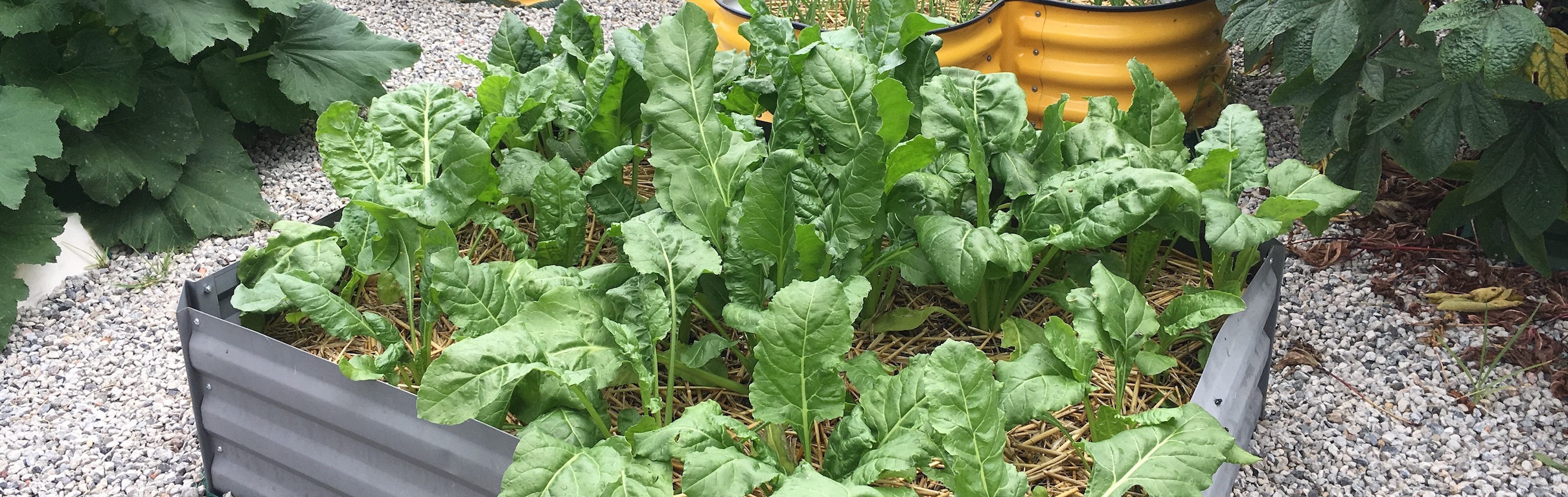 Healthy chard growing in a kitchen garden bed at Oxley Park Public School. EZEC 2019Table of contentsAbout this resource	1Benefits of kitchen garden programs	3Learning sequences by stage	4Gardening with students	5Teaching food technologies	8Early Stage 1– How can we grow our food?	10Stage 1– How can we grow food plants at school?	21Stage 2 – How can we enhance the growth of food plants at school?	33Stage 3 – How can we sustainably produce healthy food at school?	46Garden spaces and equipment	57Food preparation spaces and equipment	59Program management	60Tips from kitchen garden teachers	61References and resources	63About this resourceGrowing our own food can be one of life’s most satisfying experiences. This resource provides suggestions for students to learn skills and knowledge in growing and producing food at school from ‘paddock to plate’. It aims to develop in students: understanding of and skills in living and acting sustainablyskills in working scientifically when investigating factors affecting plant growthskills in design and production relating to growing and producing food understanding needs of living things and their interrelationshipsunderstandings of food sources and food technologiesemotional wellbeing through spending time outside and connecting to nature social wellbeing in sharing and working collaboratively physical wellbeing through gardening, preparing and eating seasonal healthy foods.Syllabus links and learningThe learning sequences support the Living world strand of the science and technology syllabus, including food and fibre technologies, embedding skills and knowledge content. It can replace an existing science and technology unit of learning. Links to learning in PDHPE, English, mathematics, and other science and technology strands are also identified. The learning sequences are not intended to be completed over one term and are intended to provide sample activities. Each set of learning experiences specifies tasks in the garden listed on a weekly basis. Supplementary activities that relate to growing food, gardening and food production are also suggested. These include preparing and producing food to eat, scientific investigations and design and production projects. Some of these may extend across several weeks. It is recommended that each learning experience incorporates the garden, for instance:harvesting food to use in food preparationmaking observations in context prior to a scientific investigation identifying challenges or needs for which solutions can be designed and produced.With sustainability underpinning the learning, activities promote a closed loop when growing and producing food. Garden produce is harvested, prepared, eaten and organic waste is composted for return to the garden. Sustainable use of water, soil and other resources is also encouraged.Environmental and zoo education centresThe document has been written by teachers working in the department’s environmental and zoo education centres (EZEC) in consultation with class teachers and other school staff involved in kitchen garden programs. Located in 25 centres across NSW, EZECs promote and enable learning that empowers students to take action for a sustainable future. Contact your nearest environmental or zoo education centre for support in your school kitchen garden programs.Benefits of kitchen garden programs Kitchen gardening can enable students to explore their world, work collaboratively, think creatively and learn authentically. Learning experiences develop in students respect for food, food producers, living things and the environment. Involvement in kitchen garden programs teaches skills for life that can enhance personal emotional and physical wellbeing as well as the wellbeing of our planet through sustainable development. …school vegie gardens, places where kids can discover the wonders of picking and eating, see a dead-looking stick become a tree, the tiniest seed turning into lettuce and the extraordinary generosity of the earth. – Jackie French, 21 February 2018, The Sydney Morning HeraldHealth and wellbeingActive participation in kitchen gardening and food technologies immerses students in nature, promotes healthy eating and involves students in physical activity. It empowers students to make healthy food and activity choices that can promote personal and community health and wellbeing. Health – a state of complete physical, social, emotional, mental and spiritual wellbeing ... It includes the ability to lead a socially and economically productive life.Personal Development, Health and Physical Education K-10 Syllabus © NSW Education Standards Authority (NESA) for and on behalf of the Crown in right of the State of New South Wales, 2018, GlossaryHealthy eating – dietary patterns that aim to promote health and wellbeing, including types and amounts of foods and food groups that reduce the risk of diet-related conditions and chronic disease (National Health and Medical Research Council 2013).Science and Technology K-6 Syllabus © NSW Education Standards Authority (NESA) for and on behalf of the Crown in right of the State of New South Wales, 2017, GlossarySpecifically, involvement in school kitchen gardens contributes to health and wellbeing because:garden produce is the freshest food availablewhole foods are healthier than processed foodsschool gardens use few or no chemicals in food productionfreshly picked foods are seasonal and free of chemicals used in cold storagegardening provides physical activitygrowing and preparing fresh foods teaches skills in sustainable livingstudents spend time outdoors in nature which improves mental, physical and social health.Learning and social developmentGarden and food technology experiences contribute to students’ learning and social development. A 2013 Department of Education evaluation report into a kitchen garden pilot program in nine schools found that students:exhibited good understanding about food, its source, fresh food production, food production cycles and sustainable food practicesbegan to make personal healthier food choiceswere all engaged in the program, and particularly students with special needsdeveloped student leadership skillsdemonstrated a greater respect for each other and for community volunteers. Kitchen garden pilot program – evaluation report, NSW Department of Education and Communities, 2013, p5 Sustainability Sustainable food production systems protect natural resources and maintain the agricultural capability of the land into the future. Environmentally sustainable gardens protect natural resources through water efficiency strategies, non-chemical fertilisers and the recycling and re-use of waste products through worm farming and composting. Sustainable – supporting the needs of the present without compromising the ability of future generations to support their needs.  Science and technology K-6 Syllabus © NSW Education Standards Authority (NESA) for and on behalf of the Crown in right of the State of New South Wales, 2017, GlossarySchool kitchen gardens contribute to sustainability because:they are, or are close to, organic or permaculture systemsthey use natural fertilisers such as compost, manures or worm ‘juice’. Worm farming and composting are sustainable systems that also manage the school’s waste. they operate in closed loop of food production, with organic waste composted and returned to the gardenthey often use harvested rainwater or stormwaterlocally grown foods reduce food transportation and therefore reduce carbon emissionsfresh garden produce has no packaging and therefore reduces waste sent to landfill.Through kitchen gardening students will develop knowledge and skills in sustainable food production practices enabling them to contribute to the world as informed sustainable citizens. Throughout the learning, students may be motivated to undertake personal sustainability actions for the school such as worm farming, composting, waste management or habitat improvements. The sustainability action process provides a scaffold for students’ sustainability action planning.Skills and knowledge acquired through activities suggested in this resource support the United Nation’s Sustainable Development Goals: Number 3 – Good health and wellbeingNumber 11 – Sustainable cities and communities Number 15 – Life on land.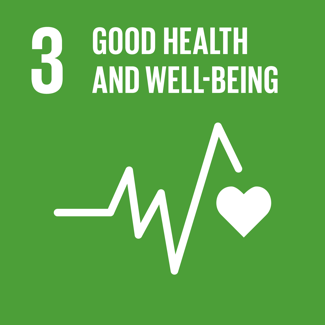 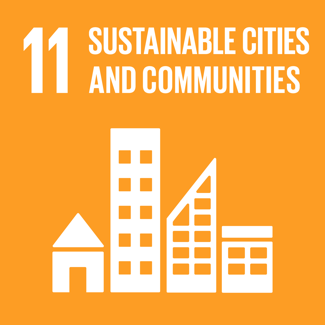 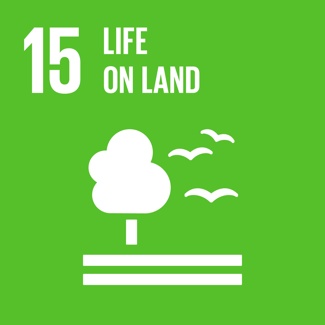 Learning sequences by stage Gardening with studentsA school garden needs to have a community behind it, with adult gardeners to keep it going, plan and teach. But the rewards are far more than few hundred lettuces or strawberries. You only need to watch a child's face as they find a treasure of strawberries in their joggers to know how deeply humans need a green and growing world to be most deeply happy. – Jackie French, 21 February 2018, The Sydney Morning HeraldGarden beds and equipmentFood gardens can vary from re-used containers on a veranda to large plots dug into the school grounds. They can include ground level garden beds, wicking beds, no-dig gardens, raised garden beds, straw bale gardens and container gardens.The PDF booklet Kids Grow munch and crunch garden by KidsGrow KidsCook provides comprehensive instructions and tips on planning, designing and creating food gardens together with tools needed and garden management. Risk managementAssess and manage risks and hazards associated with gardening such as students with anaphylaxis to insect stings, exposure to the sun, accidental ingestion of slugs or snails, use of mulches and potting mix and use of garden tools and equipment. Refer to: Student safety, NSW Department of Education Minimising the risk of exposure to allergens, NSW Department of EducationRat lung worm disease fact sheet, NSW Health – a very rare disease caused by ingestion of infected snails or slugs.Potting mixTo minimise risks in using potting mix:use only fresh potting mix, using the whole bag and not using stored leftover mixensure that potting mix is damp to prevent airborne particlesalways wear gloveswash hands immediately after using potting mix. Tool useExplicitly teach students how to use and store gardening tools, particularly where and how to put down tools to keep themselves and other students safe. Some teachers recommend spending the first two garden lessons explicitly teaching garden safety.It may be appropriate to issue ‘tool licences’ for the use of larger and sharper tools with students being individually assessed in their use. Even with a ‘tool licence’ these tools should be used under close adult supervision. It is not appropriate for students to use sharp cutting and trimming tools such as secateurs.  Garden journalIt is recommended that each student have a garden journal such as a small blank exercise book or ring-bound A6 or A5 art diary. A form of nature journaling, a garden journal enables students to: slow down, notice details and record them in a personal way describe the garden’s progresswrite incidental observations, reflections, thoughts and feelingssketch design ideas and solutions to problems record more formal observations and data during scientific investigations.In the garden, provide time for students to sketch, draw or write in their own way. They might include leaf rubbings, soil smudges and collected items. This still and quiet time in the garden enables students to be immersed in the space, practise mindfulness and build their connection to nature and their place.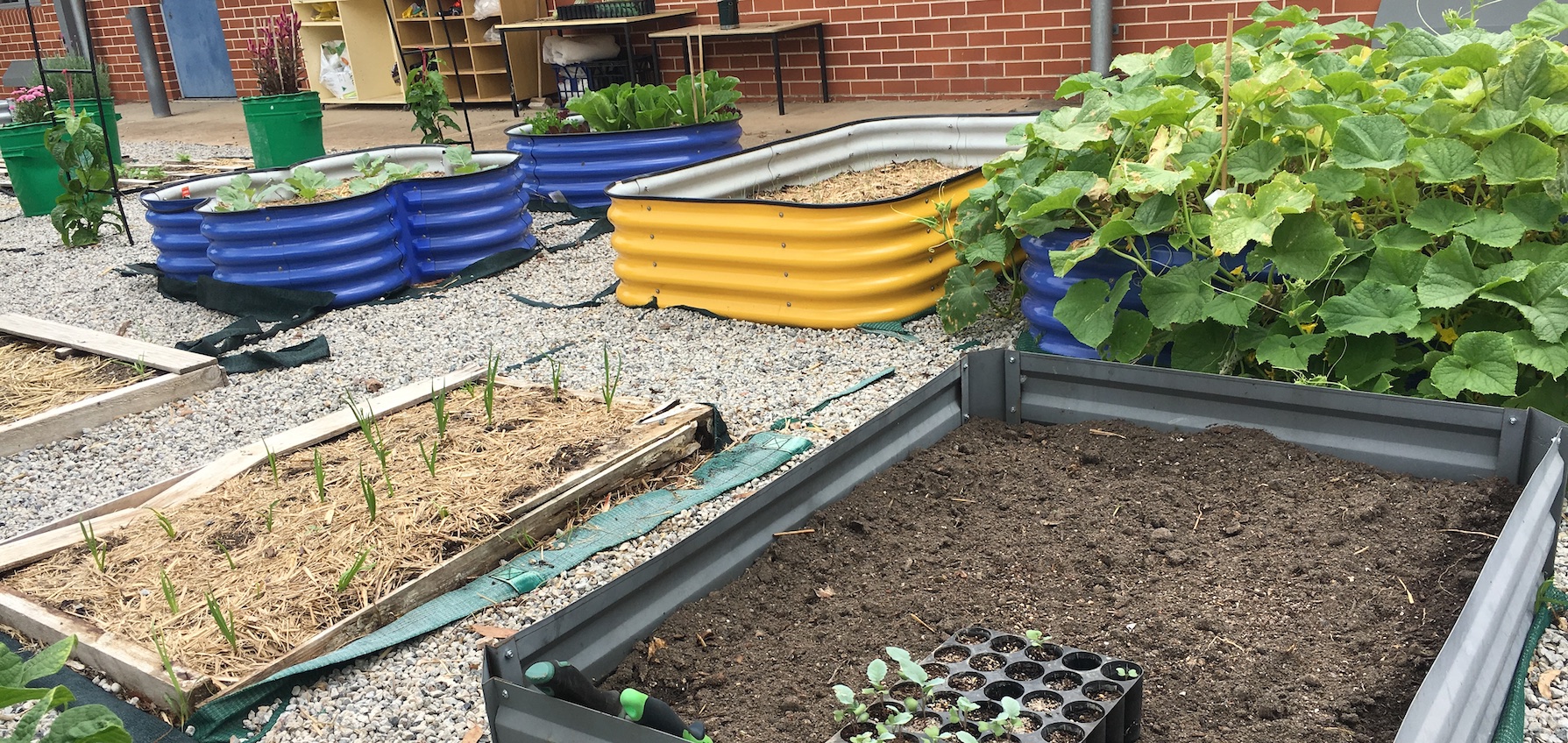 Variety of new and re-purposed kitchen garden beds at Oxley Park Public School showing different stages of plant growth and management. EZEC, March 2019Teaching food technologiesIntegrating food technologies with school kitchen gardens models sustainable and healthy lifestyles in sourcing local sustainably grown produce and preparing freshly harvested produce for food consumption. As part of the food technologies content in the Science and Technology K-6 Syllabus, students need to explore foods from plants and animals (Early Stage 1), explore tools, equipment and techniques used in preparing food (Stage 1), investigate food technologies and techniques to produce healthy food (Stage 2) and plan, design and produce a healthy meal (Stage 3).Food preparation area and equipmentWhilst a school kitchen or dedicated food preparation area is ideal, food can be prepared and cooked in the classroom or outdoor space using simple equipment, ‘camp kitchen’ or ‘picnic’ style. A sample equipment list is included later in the document.Food safety and hygiene practices are critical and need to be considered in all aspects of food preparation and consumption.Risk managementAssess and manage risks and hazards associated with food technologies such as students with anaphylaxis and food intolerances, accidental ingestion of slugs or snails and use of kitchen equipment. Refer to: Student safety, NSW Department of Education Minimising the risk of exposure to allergens, NSW Department of EducationAllergy and anaphylaxis management within the curriculum P-12, NSW Department of Education – advice for planning food preparation and food sharing activities Rat lung worm disease fact sheet, NSW Health – a very rare disease caused by ingestion of infected snails or slugsFood safety and you, NSW Food AuthorityHealth and hygiene for food handlers, Food Standards Australia New ZealandKitchen safetyExplicitly teach students kitchen safety and how to use kitchen equipment. This includes skills in using sharp peelers and graters as well as procedures for putting down equipment, washing up, opening of ovens and managing wet floors. It can include one-on-one knife skills lessons for older students. Experienced kitchen teachers recommend spending the first two kitchen lessons explicitly teaching kitchen safety. Refer to First kitchen class ideas by Stephanie Alexander.Sharp knives, utensils and bladesIt is recommended that sharp knives, graters and peelers not be used by students until Stage 2, with some teachers recommending only Stage 3. Sharp knives should only be used under close adult supervision and only after explicit teaching of knife skills and cutting techniques. Sharp knives and utensils and equipment with sharp blades, such as blenders, should only be washed up by adults.The use of sharp knives in food preparation can be minimised by:pre-cutting ‘hard’ vegetables gently tearing and ripping leafy vegetables and herbs instead of choppingcutting using scissors.If sharp knives are to be used:teach knife techniques on a one-on-one basisexplicitly teach the claw and bridge cutsissue individual ‘knife licences’ following individual assessment of knife useplace chopping boards on non-slip mats ensure constant adult supervision of knife usehave a maximum of three knives out at a time, at a ‘cutting station’ supervised by an adultcount knives in and out explicitly teach how to put down a knife before putting hand up in response to a questionuse visual and verbal reminders to reinforce safety, for example, images of correct knife techniques and sayings such as ‘put the road first (knife), then the bridge over the road’.Recipes and ingredientsEach recipe in this resource suggests starting with harvesting from the garden. Harvesting at the start of a lesson reinforces understandings of ‘paddock to plate’ and connects students and their food to the garden. However, supplementary fresh produce will need to be provided for each recipe. Provide the students with laminated recipe cards so they can practise reading and comprehending a recipe. Stage 2 and 3 students should be able to independently follow a recipe step by step and undertake food technologies such as cutting, grating and blending, under adult supervision and with explicit instruction in safety and techniques. The hyperlinked recipes are suggestions with some being overly complex for quite simple dishes. Recipes may need modification for student use.Early Stage 1– How can we grow our food?Through the activities in the learning sequence Early Stage 1 students learn foundational gardening skills and learn about edible plants – the variety, uses, sources, parts of plants and needs for growth. Summary of Early Stage 1 learning sequenceSyllabuses quotedCreative Arts K-6 Syllabus © NSW Education Standards Authority (NESA) for and on behalf of the Crown in right of the State of New South Wales, 2006English K-10 Syllabus © NSW Education Standards Authority (NESA) for and on behalf of the Crown in right of the State of New South Wales, 2012Geography K-10 Syllabus © NSW Education Standards Authority (NESA) for and on behalf of the Crown in right of the State of New South Wales, 2015Mathematics K-10 Syllabus © NSW Education Standards Authority (NESA) for and on behalf of the Crown in right of the State of New South Wales, 2012Personal Development, Health and Physical Education K-10 Syllabus © NSW Education Standards Authority (NESA) for and on behalf of the Crown in right of the State of New South Wales, 2018Science and Technology K-6 Syllabus © NSW Education Standards Authority (NESA) for and on behalf of the Crown in right of the State of New South Wales, 20171. Explore school gardensWhat are plants? What is a garden?2. Prepare veggie dip cupsHow do we prepare soil? What are the parts of plants? 3. Plant seedlings and design plant labelsHow do we plant seedlings? How can we design plant labels? 4. Investigate seedsHow do seeds grow? How do we care for seedlings?5. Prepare fruit skewersWhat are fruits? Have our seedlings changed?6. Investigate garden animalsWhat animals use the garden? 7. Prepare corn frittersHow are grains used? How has our garden changed?8. Investigate compostWhat is compost? What is in our school compost?9. Enjoy the gardenHow is the garden a special place?10. Share a multicultural banquet What recipes can we produce from our harvest?Stage 1– How can we grow food plants at school?Through the activities in the learning sequence Stage 1 students ‘dig a little deeper’ into garden elements, compost and food groups. They investigate soils, compost invertebrates and stages of plant growth and prepare fresh and healthy drinks and snacks to eat. Summary of Stage 1 learning sequence1. Observe food plantsWhat food plants grow at school? How do we prepare soil?2. Make fruit water infusionsHow do we use food plants? How do we plant seedlings? 3. Investigate stages of growthWhat are the stages of plant growth? How do we care for plants?4. Produce nursery potsHow can we construct a nursery pot? What do plants need?5. Prepare a salad sandwichHow do we prepare a salad sandwich? What has grown?6. Investigate compost bugsWhat’s alive in the compost? Why are they there?7. Prepare broad bean bruschettaHow can we use beans and legumes?8. Investigate soilHow is soil used by plants? How do we improve it?9. Be mindful in the gardenWhat do we notice when we are still in the garden?10. Prepare rice paper rollsHow can we produce rice paper rolls from our harvest?Stage 2 – How can we enhance the growth of food plants at school?Through the activities in the learning sequence Stage 2 students work and think scientifically to investigate soils and the interdependencies between living things, they use design and systems thinking to create pollinator habitat and they explore and practise food and agricultural technologies.  Summary of Stage 2 learning sequence1. Prepare healthy smoothiesIs our soil suitable for a food garden? How do we prepare a healthy smoothie? 2. Plan garden plantingWhat food plants can we grow at school?3. Prepare BBQ vegetable skewersHow do we prepare a vegetable skewer? How do we care for plants?4. Investigate interdependenciesHow do plants and invertebrates depend on each other? How do life cycles intersect?5. Design pollinator habitatWhat can we plant or design to attract pollinators?6. Produce pollinator habitatWhere can we plant or install our habitats?7. Prepare fruit pikeletsHow do we prepare fruit pikelets?8. Explore agricultural technologiesWhat advancing technologies are used in farming? How do they compare to gardening? 9. Listen, look, draw and collect in the gardenWhat pollinators are using the garden? What seeds can we collect?10. Prepare lettuce cups. Produce seed packets.How can we use our harvest? How can we produce seed packets?Stage 3 – How can we sustainably produce healthy food at school?Through the activities in the learning sequence Stage 3 students examine how environments are managed for food production. They investigate how management of soil and water affects plant growth and reduces resource use. They design and produce wicking beds as a sustainable solution.Summary of Stage 3 learning sequence1. Prepare sushi rollsWhy is food produced in managed environments? How can we prepare sushi rolls? 2. Investigate soils for potato growthHow were yams produced before colonisation? What soils are best for potato growth? 3. Prepare and cook rosemary potatoesHow do we prepare rosemary potatoes? How do we care for the garden?4. Produce wicking potsHow can we construct a wicking pot? How can we strike a cutting?5. Design and produce a wicking bedHow can we design and produce a portable wicking bed?6. Investigate mulchingHow can land be managed? Does mulch reduce evaporation?7. Prepare spinach gozlemeHow can we prepare gozleme? What has changed in the garden?8. Explore hydroponics and aquaponicsHow can plants be produced without soil?9. Reflect on the garden. Plan a healthy salad.How do we feel? What healthy salad can we plan?10. Produce healthy saladsHow can we produce a healthy salad? Which soil was best for potato growth?Garden spaces and equipmentWhen selecting a space for garden beds consider:accessibility for students – close enough for teachers and students to get to quickly and easilyaccess to running water from tanks or mains – it needs to be easy to water the garden and wash hands after gardeningposition of sun and shade – a north facing garden is the idealspace for dry and secure storage of garden tools, pots, mulch, seedsplace for secure storage of watering cans, wheelbarrowsspace for potting benches and work areasshaded space for gathering the students.Refer to Kids Grow munch and crunch garden for advice on establishing and maintaining a kitchen garden including suggested designs, garden tools, instructions on constructing raised beds and tips for managing container gardens. 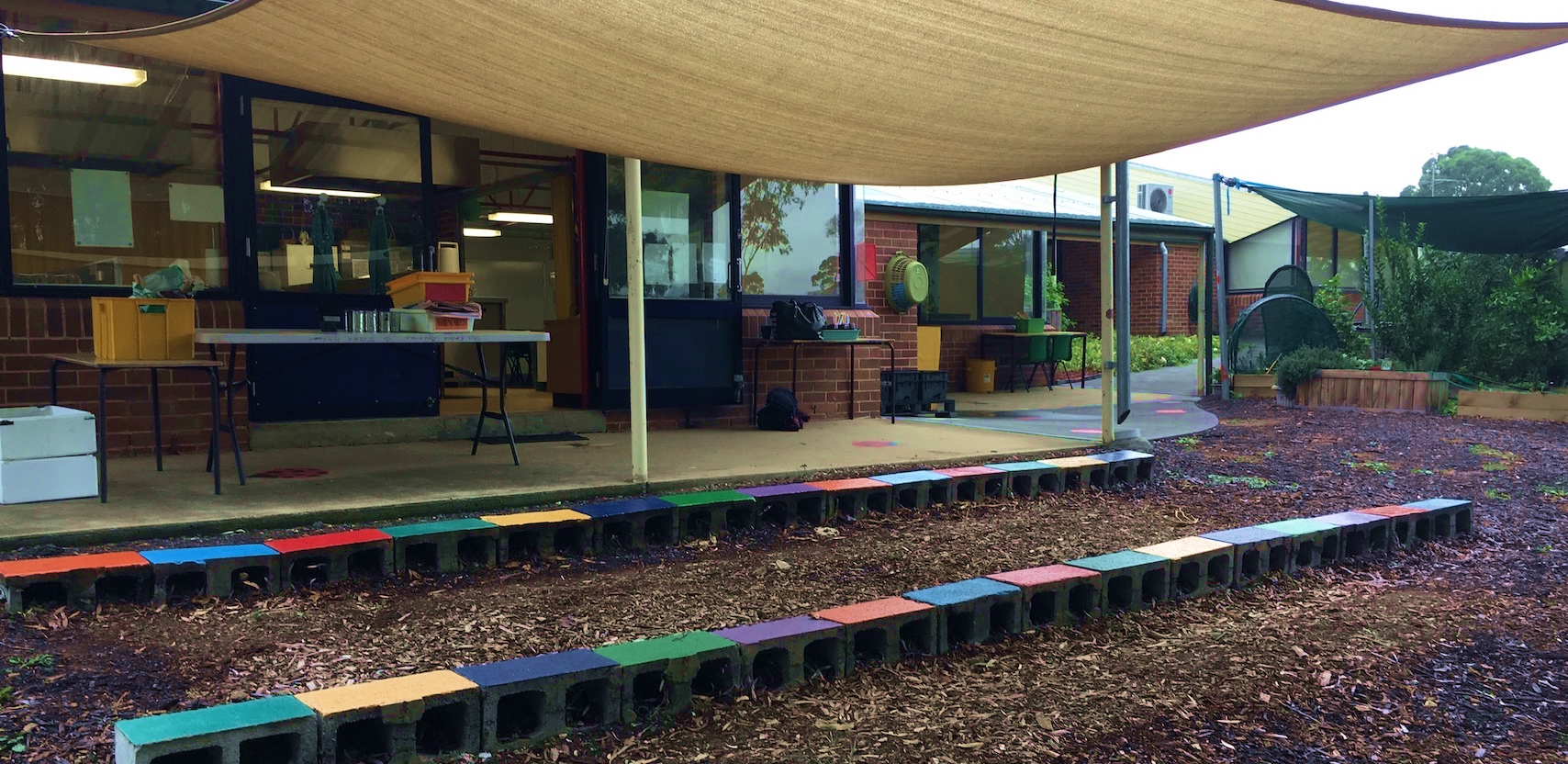 Student seating, potting benches and equipment storage in the kitchen garden at St Clair Public School. The kitchen and dining room open onto the garden. EZEC, March 2019Food preparation spaces and equipmentWhilst access to kitchen facilities is ideal, food technology lessons can be undertaken in the classroom, hall or outdoor spaces. Access to running water for washing up is required.When planning food preparation spaces and equipment, think: camp kitchensafety and hygienea dedicated space – it is easier to bring the students to the space than move equipmentmulti-functional utensils – for use in both preparing and servingre-usable – avoid single use plastic itemstaste, not meal – when selecting sizes of bowls and plates raw food recipes, with some pre-cooked ingredientsrip, tear or cut with scissors – rather than using sharp knivesportable cooking equipment – sandwich presses, electric frypans, barbecues.Be creative in using cooking equipment, for instance, a sandwich press can be lined with baking paper and used to cook pikelets, eggplant slices, vegetable skewers. The school barbecue can be used to cook gozleme, johnny cakes (damper), pizza bases, flat breads, skewers and patties.A class set of kitchen utensils can be purchased cheaply from big discount stores, often for $150 to $200. The following table lists a suggested class set of basic equipment for storage in plastic tubs.Program managementFactors such as school size and availability of spaces, resources and expertise affect the timetabling, programming, operation and management of kitchen garden programs. Some ways in which schools run their kitchen garden programs include:regular lessons by class teachers, with support from the general assistant or other stafffunding of an additional teacher to team teach with class teacherfunding of an additional school administrative and support staff officer (SASS) to manage spaces and work with class teacherrelief from face-to-face (RFF) teaching program release for a class teacher to run kitchen garden program with other classes as team teachingprogramming the kitchen garden program into the school’s scope and sequence for one stage.Time allocationThe ideal session length for garden activities and food preparation lessons is 1.5 to 2 hours. Some schools timetable a two hour session once a fortnight. Other schools run the program as one hour sessions, which is manageable but fairly rushed.Funding of equipment and consumablesApart from set-up costs, funding will be needed for garden consumables such as seed raising mix, mulch and seeds. Kitchen consumables include oil, flour, spices, paper towels and washing up detergent. Some ways schools fund and supply their kitchen garden consumables include:applying for grantsasking families to contribute a small fee per student per term, with the promise of an end-of-term harvest partyselling excess garden produce, fresh eggs and ‘worm tea’ selling excess collected seeds in student-made seed packetsasking for donations of goods through school newslettersraising funds through the ‘return and earn’ container scheme.Tips from kitchen garden teachersThe following tips and hints have been generously shared by K-6 teachers and school staff who have both recent and extensive experience in running kitchen garden programs.GeneralStart small. Be patient.Seek advice.Prepare risk assessments for all spaces and activities.Explicitly teach safety and positive behaviours at the start of a program.Allocate student roles for activities, on a rotational basis. Assign leaders who can model correct techniques, on a lesson by lesson basis.Operate in closed loops:grow from seed to seedharvest from the garden and return composted organic waste to the garden.Share narratives around food – family recipes and teachings, garden and agricultural traditions passed through generations, personal connections, provenance of seeds and food dishes.Kitchen garden Enable students to ‘own’ the garden – enable them to weed, plant, water, decorate, label and protect plants in their own way with an increasingly ‘hands-off’ approach by adults. Allocate garden beds to groups of students, for instance, one bed to half a class.Provide opportunities for mindfulness in the garden through quiet time in the garden, personal exploration and ‘sit spots’.Plan plantings according to seasons and potential menus.Plant herbs and vegetables used in customary dishes across the variety of cultures in the school.Allow plants to go to seed and collect seeds for planting next season.Make newspaper pots for propagating seeds, rolled around an open-ended tin can or 15cm length of PVC pipe. Plant the whole newspaper pot with seeding into the garden.Plant tiny seeds in a small piece of tissue direct into channels in the soil. The tissue shows where seeds have been planted and will disintegrate into the soil.Use worm tea from worm farms as fertiliser. Make it by diluting one part worm juice to ten parts water.Try worm towers buried in garden beds as a form of worm farms.Produce compost at school to enrich the soil in the garden.Food technologiesTest recipes before using them.Modify recipes to match skills of students, equipment and produce available.Plan menus according to seasons and garden produce.Plan mainly vegetarian dishes.  Plan mainly raw dishes if there are limited kitchen facilities.Consider allergies, religious and cultural preferences when planning menus.Replace nuts in recipes with sunflower seeds and pepitos (pumpkin seeds).Ensure no students miss out on eating, for example, make a dish and a salad.Set up a central table for produce and demonstration.Provide recipe cards per table.Divide the students into groups for tasks.Provide a ratio of one adult to 15 students.Enable students to solve problems and work through recipes independently.Eat together, at set tables or gathered in a circle if tables are not available.Encourage students to be mindful as they consume their food, reflecting on the growing and preparation processes as well as the separate and combined foods’ textures and flavours.References and resourcesThe following list is a selection of resources that can support kitchen garden programs.Gardening and agricultureAustralian organic schools Australian Certified Organic Standard V1 2017, Australian Organic Ltd Compost and worm farms – Do you know ADAM?, Gardening for KidsFrom paddock to plate, ABC Education – teacher resourceFruit, vegies and herbs, Gardening Australia, ABCHow does your garden grow? NSW Department of Education, 2018 – online student resource How to start a kitchen garden and teaching resources, Healthy Kids Association Kids Grow munch and crunch garden, KidsGrow KidsCook, 2011Kitchen garden pilot program – evaluation report, NSW Department of Education, 2013 Kitchen gardens – teaching and learning, NSW Department of EducationPrimezone, Primary Industries Education Foundation Australia – teacher and student resourcesStage 3 STEM unit – Greenhouse, NESA – science, technology and mathematics unit Sustainability action process – kitchen gardens, NSW Department of Education, 2016 – teacher resourceFood technologiesStephanie Alexander Kitchen Garden Foundation – food education grants and comprehensive resources including programming and lesson plans for garden and kitchen activities. Healthy eatingAustralian dietary guidelines, Eat for health.gov.auAustralian guide to healthy eating, Food groups chart, Australian Government Eat a rainbow, Nutrition AustraliaFood essentials, Eat for health.gov.auGrowing food – healthy eating curriculum kit, Department for Education, South AustraliaLive Life Well @ School, Healthy Kids – Eat well, Get activeNutrition in schools policy, NSW Department of Education Outdoor learning and sustainabilityEnvironmental and zoo education centres, NSW Department of Education Outdoor learning, Australian Curriculum, Curriculum connections Sustainability, NSW Department of Education – web pages of activities and resourcesPicture books The tiny seed by Eric Carle – ES1Oliver’s vegetables by Vivian French and Alison Bartlett – ES1Going on a picnic by Pat Hutchins – ES1Let’s eat by Ana Zamorano and Julie Vivas – ES1,S1Diary of a wombat by Jackie French – ES1, S1The curious garden by Peter Brown – S1It starts with a seed: watch a tiny seed grow into a wildlife wonderland by Laura Knowles – S1The seasons of Arnold’s apple tree by Gail Gibbons – S1Wiggling worms at work by Wendy Pfeffer and Steve Jenkins – S1Bee still by Frank Sileo and Claire Keay – S1Exploring soils: a hidden world underground by Samantha Grover and Camille Heisler – S2A patch from scratch by Megan Forward – S1,S2It’s our garden: from seed to harvest in a school garden by George Ancona – S2Up in the garden and down in the dirt by Kate Messner and Christopher Silas Neal – S2From seed to plant by Gail Gibbons – S2Florette by Anna Walker – S3Young dark emu: a truer history by Bruce Pascoe – S3Professional learning on MyPLOutdoor education and school gardens – this practical one day course enables participants to develop kitchen gardens and associated teaching and learning programs at their school. Note – the potato growth investigation and the wicking pot and bed design activities in this resource came from course sessions led by Peter Dawe from Community Greening, Royal Botanic Gardens.Garden pest and disease management – this practical one day workshop teaches participants to learn how to identify, prevent and mange common garden problems safely and organically.AcknowledgementsThank you to the teachers and staff with kitchen gardens expertise from the following schools, environmental education centres (EECs) and organisations who generously shared expertise, suggestions and ideas that were used in the development of this resource:Revesby South PS, Oxley Park PS, St Clair PS, Braddock PS, Penrith PS, Penrith Valley SchoolPenrith Lakes EEC, Royal National Park EEC, Field of Mars EEC, Rumbalara EEC, Thalgarrah EEC, Illawarra EEC, Camden Park EEC, Riverina EEC, Botany Bay EEC Community Greening – Royal Botanic Gardens.Some of these people have been trained by the Stephanie Alexander Kitchen Garden Foundation. The foundation provides comprehensive resources, lesson planning and professional learning, some freely available, with full access available through paid membership.This document has been developed and distributed by the environmental and zoo education centres (EZEC) network. Contact your local Environmental and zoo education centre for support in your school kitchen garden programs.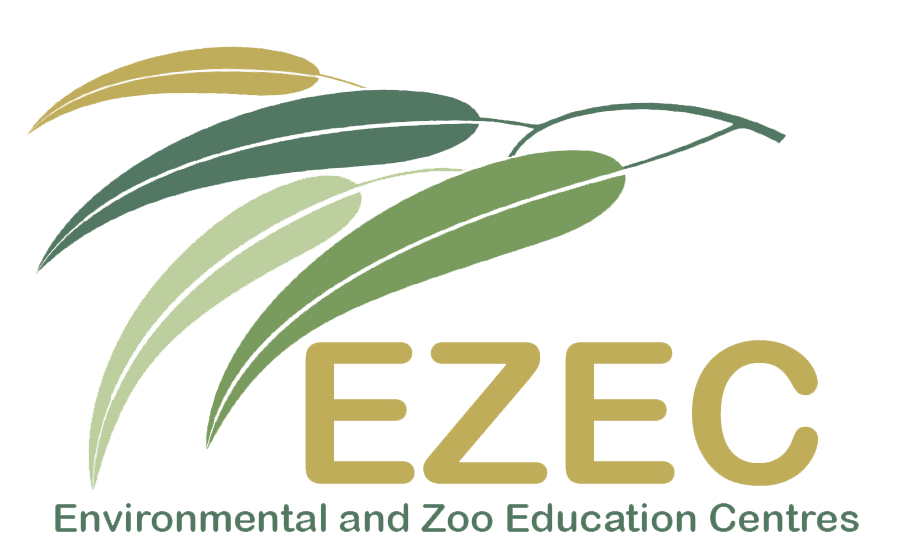 Early Stage 1 How can we grow our food?Stage 1 How can we grow food plants at school?Stage 2 How can we enhance the growth of food plants at school?Stage 3 How can we sustainably produce healthy food at school?Explore school gardensWhat are plants? What is a garden?Observe food plantsWhat food plants grow here? How do we prepare soil?Prepare smoothies Is our soil suitable? How do we prepare a smoothie?Prepare sushi rollsWhy is food produced in managed environments? Prepare veggie dip cupsHow do we prepare soil? What are the plant parts?Make fruit water infusionsHow do we use food plants? How do we plant seedlings?Plan garden plantingWhat food plants can we grow at school? Investigate soilsHow are yams farmed? What soils suit potatoes? Design plant labelsHow do we plant seedlings? How can we design plant labels?Investigate growth stagesWhat are the stages of plant growth? How do we care for plants?Prepare veggie skewersHow do we prepare a vegetable skewer? How do we care for plants?Cook rosemary potatoesHow do we prepare rosemary potatoes? How is our garden?Investigate seedsHow do seeds grow? How do we care for seedlings?Produce nursery potsHow can construct a nursery pot? What do plants need?Investigate interdependencies How are plants and animals interdependent? How do life cycles intersect? Produce wicking potsHow can we construct a wicking pot? How can we strike a cutting?Prepare fruit skewersWhat are fruits? Have our seedlings changed?Prepare a salad sandwichHow do we prepare a salad sandwich? What’s grown in the garden?Design pollinator habitatWhat can we plant or design to attract pollinators? Design a wicking bedHow can we design and produce a portable wicking bed? Investigate garden animalsWhat animals use the garden?Investigate compost bugs What’s alive in the compost? Why are they there?Produce pollinator habitatWhere can we plant or install our habitats?Investigate mulchingHow can land be managed? Does mulch reduce evaporation?Prepare corn frittersHow are grains used? Has our garden changed?Prepare bean bruschetta How can we use beans and legumes? Prepare fruit pikeletsHow do we prepare fruit pikelets?Prepare spinach gozlemeHow can we prepare gozleme? Investigate compostWhat is compost? What is in our school compost?Investigate soil How is soil used by plants? How do we improve it?Explore agricultural technologiesWhat technologies are used in farming?Explore hydroponics and aquaponicsHow can plants be produced without soil?Enjoy the gardenHow is the garden a special place?Be mindful in the gardenWhat do we notice when we are quiet in the garden?Listen, look and draw What pollinators are there? What seeds are ready?Reflect on the gardenHow do we feel? What healthy salad can we plan? Share a multicultural banquetWhat recipes can we produce from our harvest?Prepare rice paper rollsHow can we produce rice paper rolls from our harvest?Prepare lettuce cupsHow can we use our harvest? How can we produce seed packets?Produce healthy saladsHow can we produce healthy salads? Which soil was best for potato growth?Title and questionsSupplementary activities Outside garden activities1. Explore school gardensWhat are plants? What is a garden?Explore plants and gardensObserve plants and gardens Name types of plantsName parts of plants Take photographs Explore the kitchen gardenExplore the kitchen garden Examine the soil Demonstrate soil testing Start a garden journal 2. Prepare veggie dip cupsHow do we prepare soil? What are the parts of plants? Prepare veggie dip cups Harvest produceExplore and name vegetablesDiscuss health benefitsPrepare and eat foodCompost organic wastePrepare soil in the garden Explain equipment and safety Loosen and aerate the soil Weed the garden bedsDig through compost Spread and water mulch 3. Design plant labelsHow do we plant seedlings? How can we design plant labels?Design and produce plant labelsExplore signs Define the design task Explore properties of materials Select the best materialsPlan, produce and installPlant seedlings in garden bedsWater garden beds Allocate planting spacesPlant seedlings Water each seedling Install plant labels 4. Investigate seedsHow do seeds grow? How do we care for seedlings?Investigate seed germinationExplore seeds in the garden Germinate seeds in shallow trays Record and discuss observationsCommunicate observations Care for the garden Mark heights on growth chartsWater seedlings Remove weeds Look for invertebrates 5. Prepare fruit skewersWhat are fruits? Have our seedlings changed?Prepare rainbow fruit skewersHarvest produce Name fruits and health benefits Skewer fruits in repeating patternsEat fruit skewers Compost organic waste Care for the gardenMark heights on growth chartsRemove weeds Look for invertebrates Fertilise using worm tea6. Investigate garden animalsWhat animals use the garden? Look for animals using the gardenPose the question and predict Hunt for invertebrates Observe behaviours Infer relationshipsRecord observations Create bug artworks Care for the garden Plant flowering plant seedlings Mark heights on growth chartsWater plantsRemove weeds Add additional mulchManage pest species  7. Prepare corn frittersHow are grains used? How has our garden changed?Prepare corn frittersHarvest produce Identify foods from grains Explore grains and health benefitsPrepare, cook and eat corn frittersCompost organic waste Care for the gardenMark heights on growth chartsWater plantsRemove weeds Look for invertebrates Manage pest species 8. Investigate compostWhat is compost? What is in our school compost?Investigate compost and worm farmsPose questions Examine completed compost Examine decomposing matter Examine and draw worms Care for the gardenMark heights on growth chartsRemove weeds Fertilise using worm tea Look for invertebrates 9. Enjoy the gardenHow is the garden a special place?Enjoy and reflect on the gardenSit still in own garden spotDraw and write Create a pictorial map of the gardenCreate pictorial maps Name favourite places Share a picture book Care for the gardenMark heights on growth chartsWater plantsRemove weeds Look for invertebrates Record videos of ‘how we care’10. Share a multicultural banquetWhat recipes can we produce from our harvest?Prepare a multicultural banquetDiscuss recipes from the harvestRecall healthy food choices Invite parents to prepare recipesSet tables and decorate roomShare and taste prepared foods Compost organic waste Harvest garden produceHarvest produce Name fruits and vegetables Collect seedsRemove and compost old plants Store plant labelsMulch garden for the holidaysArrange a garden care planEarly Stage 1 Teaching and learningResourcesSyllabus outcomesScience and technologySTe-1WS-S observes, questions and collects data to communicate ideasSTe-3LW-ST explores the characteristics, needs and uses of living thingsEnglishENe-1A communicates with peers and known adults in informal and guided activities demonstrating emerging skills of group interaction Learning intentionFor students to: explore and observe the features and needs of plants recognise that a plant is a living thing and that plants have common features name some types of plants and recognise some of their uses.Outside garden activities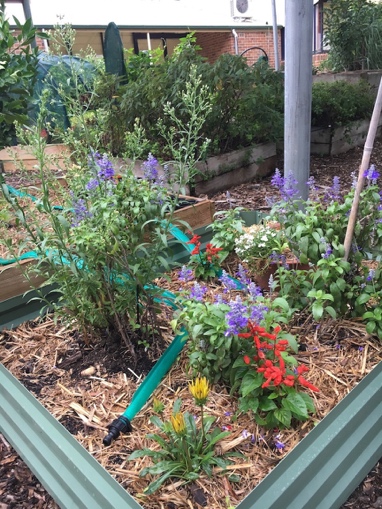 Flowering plants in the kitchen garden at St Clair PS. EZEC 2019Explore plants and gardens in the school groundsObserve plants and gardens – undertake an observation walk around the school grounds, finishing at the school’s food garden. Name the various types of plants – such as gum trees, flowering shrubs, grasses, vegetables, fruit trees. Name the parts of plants – for example, trunk, branches, stem, leaves, flowers, seeds, fruit. Briefly outline the function of each part. Guide students to notice similarities and differences between plants. Take photographs to record observations and for printing and display.Explore the kitchen gardenShare the picture book Oliver’s vegetables – use it to introduce kitchen gardens, food plants and their uses.Explore the kitchen garden – name the plants and explain how they are used for food. Provide guided tasting or ‘scrunch and sniffing’ of some. Students match plant name cards to the plants. Examine the soil – students use sticks or trowels to explore the soil. Provide magnifiers to enhance explorations. Demonstrate soil testing – test the soil type and pH of the food garden in readiness for garden bed preparation. Introduce garden journals and their purpose – students draw and label one or more of the plants or draw one of their observations.Share observations – students verbally state the common features of plants. Collectively construct a simple definition of ‘plant’. Create a word wall  – display words and pictures relating to plants and observations of plants in the school gardens and grounds. Camera deviceMini whiteboards or cardsWhiteboard markersGarden journals, pencils Trowels MagnifiersSoil pH test kitKids Grow munch and crunch garden, KidsGrow KidsCookKnow your soil, Gardening Australia (teacher reference)Book – Oliver’s vegetables by Vivian French and Alison BartlettBackground informationPlant – living things that grow in the earth, water or on other living things. They usually have a stem, leaves and roots. Early Stage 1 Teaching and learningResourcesSyllabus outcomesScience and technologySTe-1WS-S observes, questions and collects data to communicate ideasSTe-2DP-T develops solutions to identified needsSTe-3LW-ST explores the characteristics, needs and uses of living thingsPDHPEPDe-7 identifies actions that promote health, safety, wellbeing and physically active spacesLearning intentionFor students to:help prepare a garden bed for planting assist in preparing a healthy snack for eatingname some fruits and vegetables and the parts of plantsrecognise some uses of plants as food.Outside garden activitiesPrepare the soil in the garden Determine positive gardening behaviours and allocate roles.Demonstrate gardening equipment and explain safety practices.Loosen and aerate the soil and weed the garden beds.Dig through compost and other matter, based on soil testing.Spread sugar cane or straw mulch to a depth of 5cm over the soil.Water the mulch covered garden beds.Record observations, procedures and reflections in garden journals.Kids Grow munch and crunch garden, KidsGrow KidsCookGardening toolsCompostMulchGarden journals Food preparation area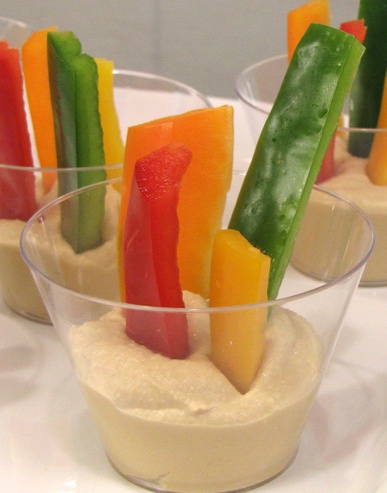 Veggie hummus cups. North Dakota State University (cropped).CC BY-NC-SA 3.0Prepare veggie dip cups – a healthy snack from parts of plantsHarvest garden produce – pick some parsley and vegetables to use.Explore fresh vegetables – have a variety of salad vegetables representing the various parts such as carrots (roots), cos lettuce (leaves), celery (stems), capsicums and cucumber (fruits), sugar snap peas (seeds and pods), broccoli (flowers). Name plants and their parts – students name the plants and the parts of plants, adding labels using cards. Explore uses of salad fruits and vegetables – activate prior knowledge on the uses of the fruits and vegetables, both cooked and raw. View photographs of snacks and dishes that use the selected vegetables.Define healthy eating – explain that fresh fruits and vegetables are healthy food choices and that they can be a healthy snack.Assemble food – explain and demonstrate the importance of hygiene when preparing food. Place a scoop of hummus into each student’s re-usable cup. Students add one of each of the salad vegetable fingers standing upright in it and sprinkle some cut parsley on top. Eat food – seated in groups or a circle, students eat their veggie cups. Ask students to take the time to reflect on the textures and flavours.Compost organic waste – put scraps in compost bin or worm farm.Variety of salad vegetables – whole and pre-cut into ‘fingers’Photographs of food dishes featuring the selected vegetablesStore bought or home-made hummus (blend canned chickpeas, tahini, garlic, lemon juice, olive oil)Veggie hummus cups, NDSURe-usable cupsKitchen utensilsEarly Stage 1 Teaching and learningResourcesSyllabus outcomesScience and technologySTe-3LW-ST explores the characteristics, needs and uses of living thingsSTe-2DP-T develops solutions to identified needsSTe-4MW-ST identifies that objects are made of materials that have observable properties Creative artsVAES1.1 makes simple pictures and other kinds of artworks about things and experiences. Learning intentionFor students to:design and produce weather-resistant plant labels  outline the procedure for planting seeds or transplanting seedlings recognise what plants need for growing.Outside garden activitiesPlant seedlings in garden bedsWater the garden beds, mark out and allocate planting spaces.Demonstrate planting procedure and safe use of gardening tools. Recall and identify the parts of one of the seedlings as it is removed from its nursery pot – roots, leaves, stem. Encourage questioning.Plant seedlings in designated places. Water each seedling with a watering can for 5 seconds. Allocate one or two seedlings on the edges for recording heights and growth. Students draw a line on cardboard to mark the height of their seedlings as baseline data for a seedling growth chart. Install plant labels created by students (see below).Record observations and procedures in garden journals.Kids Grow munch and crunch garden, KidsGrow KidsCookPlanting guide, GardenateFruit and vegetable seedlings Gardening toolsGarden journals, pencils Growth charts Indoor and outdoor learning spaces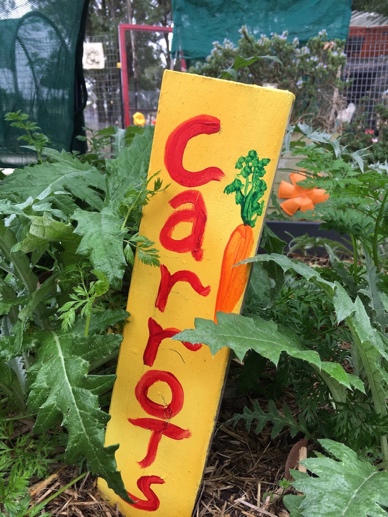 Painted garden label at St Clair PS. EZEC 2019Design and produce plant labelsExplore signs in the school – explore the variety of signs in gardens and around the school, identifying materials and their properties.Define the design task – state the task of re-purposing an object or material to make a sign. Discuss the benefits of repurposing things. Discuss and define the criteria of a plant sign – waterproof, doesn’t blow away, large enough to read or view.Explore properties of materials – have available a range of materials. Using a criteria checklist, students explore the suitability of materials.Select the best – based on ‘product testing’ vote on the favoured material for the class’s garden.Plan and produce – students produce plant labels then install them in the garden. Communicate design features – students verbally recount the design features of the plant labels.Materials such as timber off-cuts, ice-cream container lids, large pebbles. Permanent markers, paint20 creative DIY plant labels and markers, The Micro GardenerHow to make garden markers by painting stones, Adventure in a boxEarly Stage 1 Teaching and learningResourcesSyllabus outcomesScience and technologySTe-1WS-S observes, questions and collects data to communicate ideasSTe-2DP-T develops solutions to identified needsSTe-3LW-ST explores the characteristics, needs and uses of living thingsEnglishENe-1A communicates with peers and known adults in informal and guided activities demonstrating emerging skills of group interactionENe-2A composes simple texts to convey an idea or messageMathematicsMAe-1WM describes mathematical situations using everyday language, actions, materials and informal recordingsMAe-9MG describes and compares lengths and distances using everyday languageLearning intentionFor students to:investigate seed germination name the parts of a germinated seedsequence and outline the procedure for planting seedlings recognise what plants need for growing.Outside garden activitiesCare for the garden and record changes and growthMark and compare the heights of seedlings on growth charts.Water each seedling with a watering can for 5 seconds.Gently remove any weeds from the garden.Look for invertebrates using the garden, such as bees and beetles.Record changes in the plants and garden in garden journals.Kids Grow munch and crunch garden, KidsGrow KidsCookGardening toolsGarden journals Indoor and outdoor learning spaces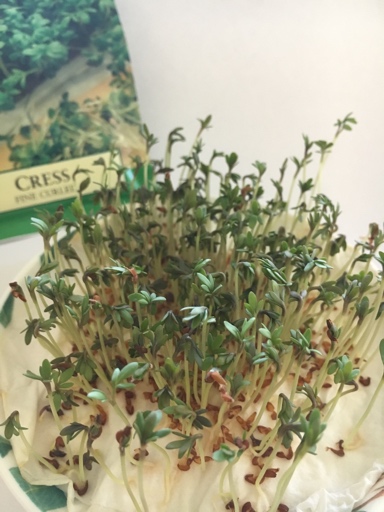 Cress sprouts – four days’ growth. EZEC 2019Investigate seed germination Explore seeds in the garden – look for examples of seeds in the school grounds. Show students a variety of seeds in seed packets.Explore seeds in fruits and seeds to eat – compare seeds in fruits such as watermelon, peaches, apples. Taste seeds such as sunflower, pumpkin, peas, edamame beans (young soy beans).Germinate seeds in shallow trays – students put folded damp paper towel on the base and sprinkle one type of seed per dish. Label the trays with seed type and date. Place in a light spot and keep moist.Record and discuss observations – at the same time twice a day, students draw their observations. They discuss changes observed. Communicate observations – once germinated with a root and sprout, students verbally describe the changes they observed. Harvest and taste the sprouts – cut the sprouts for tasting. Read The tiny seed by Eric Carle and make comparisons.Fast germinating seeds with edible sprouts such as radish, cress, chives Small trays, paper towelBean time-lapse – 25 days, GPhase (3:09)Fruits with seedsEdible seedsBook – The tiny seed by Eric CarleEarly Stage 1 Teaching and learningResourcesSyllabus outcomesScience and technologySTe-1WS-S observes, questions and collects data to communicate ideasSTe-2DP-T develops solutions to identified needsSTe-3LW-ST explores the characteristics, needs and uses of living thingsPDHPEPDe-7 identifies actions that promote health, safety, wellbeing and physically active spacesMathematicsMAe-1WM describes mathematical situations using everyday language, actions, materials and informal recordingsMAe-8NA recognises, describes and continues repeating patternsLearning intentionFor students to:assist in preparing a healthy fruit snack for eatingname some fruits, recognising some uses of plants as foodassist in caring for plants in the food garden.Outside garden activitiesCare for the gardenMark and compare the height of seedlings on growth charts.Gently remove any weeds from the garden.Check for invertebrate use of the garden.Fertilise the plants using worm tea from the school’s worm farm. Make it by diluting one part worm juice to ten parts water. Recount garden care actions and relate them to plant growth.Kids Grow munch and crunch garden, KidsGrow KidsCookGardening toolsGarden journalsWorm juice Food preparation area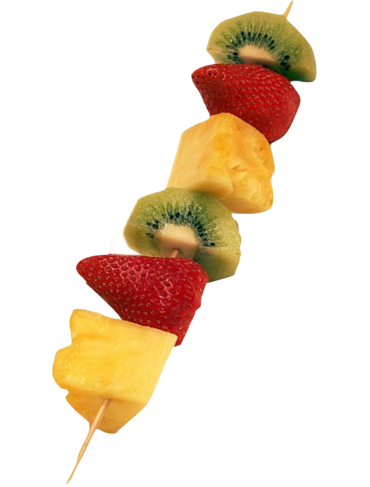 Fruit skewer. Pixabay. CC0Prepare rainbow fruit skewersHarvest garden produce – pick some mint and strawberries to use.Name fresh fruits – have a variety of colourful fruits available. Name the fruits. Use the Fun with fruit ‘n veg flash cards to label the fruits. Cut each open and point out the seeds. Outline the function of fruit.Link fruits to healthy eating – explain the health benefits of eating fruits. Introduce the concept of ‘eating a rainbow’.Demonstrate threading fruit in a pattern – name the fruit and its colour as it is safely threaded onto the skewer. Repeat the pattern. Skewer fruit and vegetables – students copy the pattern of an image or the demonstration skewer to thread their fruit skewer, creating a repeating pattern of fruits. Eat fruit and vegetables – students eat their skewers. Compost organic waste – put skewers and fruit waste in compost bin or worm farm. Note – citrus peel cannot go in worm farms.Fun with fruit ‘n veg flash cards, Healthy Kids AssociationFruit, Eat for health.gov.auEat a rainbow, Nutrition AustraliaKitchen equipment and utensilsColorful soft fruits pre-cut into cubesBamboo skewers with points removedBackground informationFruit – the swollen part of flower containing a seed or seeds.Early Stage 1 Teaching and learningResourcesSyllabus outcomesScience and technologySTe-1WS-S observes, questions and collects data to communicate ideasSTe-3LW-ST explores the characteristics, needs and uses of living thingsCreative artsVAES1.1 makes simple pictures and other kinds of artworks about things and experiences. MathematicsMAe-1WM describes mathematical situations using everyday language, actions, materials and informal recordingsLearning intentionFor students to: explore and observe invertebrates and other animals using the gardenrecognise that invertebrates use plants and soil in various ways name some invertebrates observed in the garden.Outside garden activities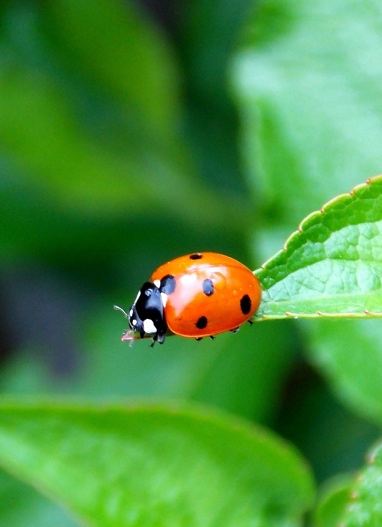 Lady beetles eat aphids on plants. Pixabay. CC0Look for animals using the gardenPose the investigation question – What animals use the garden?Predict what animals might live in or visit the food garden.Hunt for invertebrates living in or visiting the garden such as bees, beetles, millipedes, worms, caterpillars, spiders. Look for evidence of other animals visiting the garden such as birds, possums, rabbits.Use magnifiers to observe the external features of garden invertebrates.Discuss ways in which animals use the garden and the notion of helpful invertebrates (worms, pollinators) and garden pests (snails).Record observations in garden journals.Create large artworks of garden invertebrate artworks for display in the classroom, for example, flowers with bugs or paper plate bugs.Care for the garden and record changes and growthPlant flower seedlings on the corners of the garden to attract pollinators.Mark and compare the height of vegetable seedlings on growth charts.Water each plant with a watering can.Gently remove any weeds from the garden.Manage pest species using barriers, removal or trapping. See p28 of Kids Grow munch and crunch garden. Add additional mulch to the garden, taking care to keep it away from stems. Water down the mulch. Record changes in the plants and garden in garden journals.MagnifiersBug collection jarsBuzzing bugs paper plate craft, DLTKPaper plate bugs, CraftulateKids Grow munch and crunch garden, KidsGrow KidsCookGardening toolsFlower seedlings such as marigolds MulchGarden journals, pencils, charts Background informationInvertebrate – an animal without a backbone. Invertebrates include insects, spiders, annelids (worms) and molluscs (slugs and snails).Early Stage 1 Teaching and learningResourcesSyllabus outcomesScience and technologySTe-2DP-T develops solutions to identified needsSTe-3LW-ST explores the characteristics, needs and uses of living thingsPDHPEPDe-7 identifies actions that promote health, safety, wellbeing and physically active spacesMathematicsMAe-1WM describes mathematical situations using everyday language, actions, materials and informal recordingsMAe-11MG describes and compares the capacities of containers and the volumes of objects or substances using everyday languageLearning intentionFor students to:recognise that grains and cereals are from plantsname some grains and use grains in preparing a healthy snackassist in caring for plants in the food garden. Outside garden activitiesCare for the garden and record changes and growthMark and compare the height of seedlings on growth charts.Water each plant with a watering can.Gently remove any weeds from the garden.Check for invertebrate use, look for insect damage and manage pests.Record changes in the plants and garden in garden journals.Kids Grow munch and crunch garden, KidsGrow KidsCookGardening toolsGarden journalsFood preparation area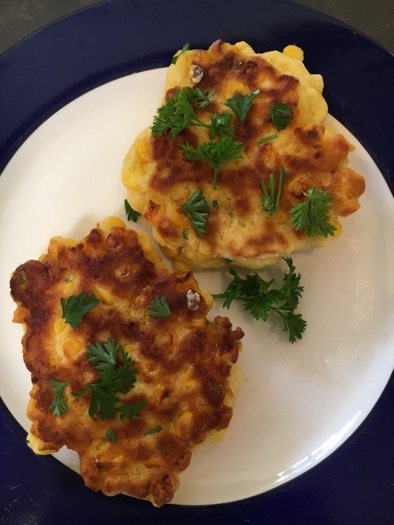 Corn fritters made with fresh corn. EZEC 2019Prepare corn frittersHarvest garden produce – pick some chives, parsley and rocket.Identify foods made from grains – students explore their lunchbox contents to identify foods made from grains such as bread, crackers, sushi, noodles, popcorn and pasta. Link cereals and grains to healthy eating – explain that food made from grains such as bread and cereals provide energy and are an important part of a healthy diet.Explore grains – provide examples of grains. Explain they are seeds. Students name them and match them to images or food products. Include foods from a variety of cultures such as a range of breads.Prepare food – recall good hygiene practices. Name the ingredients to be used, identifying grains. Students assist in measuring and mixing ingredients, cutting parsley with scissors and washing leaves.Cook corn fritters – students observe an adult cooking the fritters.Eat corn fritters – students eat the corn fritters, garnished with chopped parsley and with rocket or salad leaves on the side.Compost organic waste – put vegetable waste in compost bin or worm farm. Feed fritter scraps to the school’s chooks.Fun with fruit ‘n veg flash cards, Healthy Kids AssociationGrains, breads and cereals, Healthy Kids AssociationGrains – wheat, rice, oats, corn, popcornCorn fritters recipe, Kidspot (stock powder can be omitted)Recipe ingredients (flour, eggs, canned corn, oil, chives)Kitchen equipmentEarly Stage 1 Teaching and learningResourcesSyllabus outcomesScience and technologySTe-1WS-S observes, questions and collects data to communicate ideasSTe-3LW-ST explores the characteristics, needs and uses of living thingsEnglishENe-1A communicates with peers and known adults in informal and guided activities demonstrating emerging skills of group interactionENe-2A composes simple texts to convey an idea or messageLearning intentionFor students to: explore and observe the components of a compost binrecognise that worms eat waste plant matter and turn it into compostrecognise the purpose of composting organic matter.Outside garden activities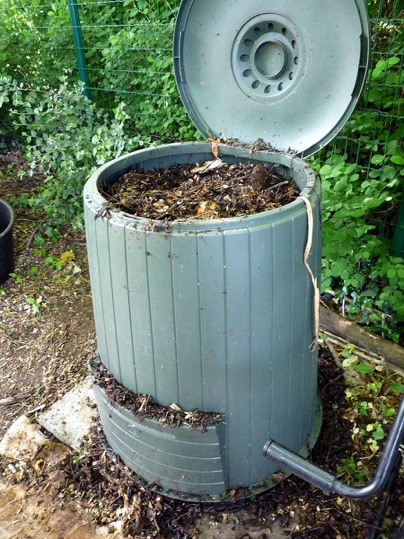 Decomposing organic matter in a a compost bin. Wikimedia. CC0Care for the garden and record changes and growthMark and compare the height of seedlings on growth charts.Gently remove any weeds from the garden.Fertilise the plants using worm tea from the school’s worm farm. Make it by diluting one part worm juice to ten parts water. Check for invertebrate use of the garden, Manage pests.Record changes in the plants and garden in garden journals or through photographs.Investigate the school’s compost bins and worm farmsPose the question – What is compost? What is in the compost bin?Examine bottom ‘soil’ layer – students smell and handle it to feel the texture. Compare it to the top layer of fresh scraps. Ask students to predict how they think compost is created. Define ‘compost’.Define ‘compost’ – recall its use in preparing the soil for planting. Examine decaying matter – using a tarp, students spread and examine a trowel-sized scoop of compost. They use sticks to separate it and magnifiers to examine the living and non-living components.Examine worms – show students a scoop from the worm layer that contains compost worms. Outline the needs of worms and their role in composting waste. Recall the types of scraps collected in the school for the compost or worm farm.Draw observations – students draw and label their observations of worms and other living things in the compost they examined. Kids Grow munch and crunch garden, KidsGrow KidsCookGardening toolsCompost bin or worm farmWorm juiceComposting ideas for children – how to compost with kids, Gardening Know How – cutaway of a compost binCompost and worm farms – do you know ADAM? Gardening for kidsGarden journals, pencils, chartsBackground informationCompost – a mixture of decayed and broken down plant matter that can be added to soil as a fertiliser to help plants grow. It can be made in a compost bin, hand-made crate or in a heap.Worm farm – a system that contains worms that break down organic waste materials into fertiliser that can be added to soil. Early Stage 1 Teaching and learningResourcesSyllabus outcomesPDHPEPDe-7 identifies actions that promote health, safety, wellbeing and physically active spacesEnglishENe-2A composes simple texts to convey an idea or messageGeographyGEe-1 identifies places and develops an understanding of the importance of places to people GEe-2 communicates geographical information and uses geographical toolsLearning intentionFor students to:identify and describe gardening activities and garden spaces they likemap the key features of the kitchen gardenoutline ways of caring for plants and the garden. Outside garden activities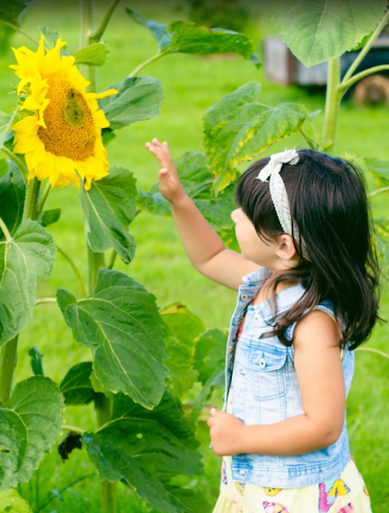 Child examining a sunflower in the garden. Pxhere. CC0Care for the garden and record changes and growthMark and compare the height of plants on growth charts.Water each plant with a watering can.Gently remove any weeds from the garden.Check for invertebrate use of the garden and mange pests.Record videos of students explaining how they care for plants, the garden and each other whilst gardening. Students demonstrate their actions and recount changes they have seen in the garden.Enjoy and reflect on the gardenSit still – students find their own spot in the garden and sit still and silently for about five minutes, looking around them, listening to sounds and reflecting on their gardening activities.Draw and write – in their garden journals students draw a picture of themselves doing a favourite activity in the garden. Create a pictorial map of the gardenCreate pictorial maps – students use loose natural materials or drawing to create maps of the garden, on the ground, paper or whiteboards. They work collaboratively and include features such as garden beds, plantings, compost bins and tool storage. Name favourite places – students compare their maps, explaining to each other their favourite activities and spaces and why.Share a picture book – whilst in the garden read Going on a picnic by Pat Hutchins. Relate the story to the fruits and vegetables growing in the kitchen garden that are almost ready for harvest. Students verbally retell the story in the context of their map. Kids Grow munch and crunch garden, KidsGrow KidsCookGardening toolsA2 paper or whiteboards, markers, loose natural materials for map making (messy maps)Devices for video recordingGarden journals, pencils, colour pencilsBook – Going on a picnic by Pat HutchinsEarly Stage 1 Teaching and learningResourcesSyllabus outcomesScience and technologySTe-2DP-T develops solutions to identified needsSTe-3LW-ST explores the characteristics, needs and uses of living thingsPDHPEPDe-7 identifies actions that promote health, safety, wellbeing and physically active spacesMathematicsMAe-1WM describes mathematical situations using everyday language, actions, materials and informal recordingsLearning intentionFor students to:harvest the produce they grew in the kitchen gardenshare foods they like to eat from a range of cultureshelp prepare food to eatcelebrate their harvest and development of skills and knowledge. Outside garden activitiesHarvest produceHarvest produce from the garden.Name each of the fruits and vegetables harvested.Collect seeds, remove old plants and add to compost.Remove and store plant labels.Mulch the garden for the holiday period.Arrange a plan for garden care over holidays. Kids Grow munch and crunch garden, KidsGrow KidsCookGardening toolsFood preparation area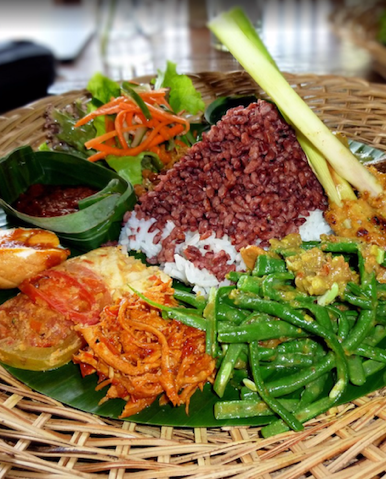 Food prepared from garden produce. Pxhere. CC0Share a multicultural banquetActivate prior knowledge on use of the harvest – students share their experiences of using the fruits and vegetables harvested.Share the picture book Let’s Eat by Ana Zamorano – encourage students to describe customary foods eaten regularly and on special occasions. From what cultures do the foods we eat originate?Recall healthy food choices – fresh fruit and vegetables, grains and cereals (as well as the variety of foods from the other food groups).Invite parents to assemble a simple dish with students – parents work with groups of students in assembling simple foods from a particular culture using produce harvested from the garden and supplementary ingredients. Students use safe food handling techniques and participate in the food assembly.Set the tables – decorate the area to create a festive space.Share and taste the prepared dishes – with parents and carers who brought in dishes. Encourage shared narratives about the dishes.Compost organic waste – put vegetable waste in compost bin or worm farm. Package leftovers to share with other classes or to take home. Taste of harmony recipes and taste of harmony food, SBSHealthy Kids recipes, Healthy KidsDishes such as tomato bruchetta, tabouli, baba ghanouj, tzatziki, rice paper rolls, sushi, stir fry, samosas, flatbreadsIngedientsBook – Let’s eat by Ana Zamorano and Julie VivasActivity titleSupplementary activities Outside garden activities1. Observe food plantsWhat food plants grow at school? How do we prepare soil? Explore food plants at schoolWalk and observe food plants Explore the kitchen garden Make a drinking water infusionName and photograph plants Sort and collate photographs Prepare soil in the garden Explain equipment and safety Loosen and aerate the soil Weed the garden bedsDemonstrate soil testing Dig through compost Spread and water mulch2. Make fruit water infusionsHow do we use food plants? How do we plant seedlings?Make fruit water infusionsHarvest produceIntroduce food groups View fresh fruit water infusionsDesign water infusion Assemble and drink water infusion Compost organic waste Plant seedlings in garden bedsWater garden beds Allocate planting spacesMeasure out and plant seedlings Water each seedling Records heights of target plantsInstall plant labels 3. Investigate stages of growthWhat are the stages of plant growth? How do we care for plants?Investigate stages of plant growth Pose investigation question Predict results Germinate seeds in clear bags Record changes in growthProcess and analyse dataCommunicate findingsCare for the garden Record changes and heightsWater seedlings Remove weeds Look for invertebrates Manage pest species4. Produce nursery potsHow can we construct a nursery pot? What do plants need?Produce nursery pots to start seedsDefine design task and criteriaDiscuss pluses and minuses of paper potsConstruct and fill newspaper potsPlant seeds and care for seedlingsWrite a procedural textCare for the gardenRecord changes and heightsRemove weeds Look for invertebratesManage pest species Fertilise using worm teaRecount garden care actions5. Prepare a salad sandwichHow do we prepare a salad sandwich? What’s grown in the garden? Prepare a salad sandwichSprout alfalfa seeds (week prior) Harvest produce Recall food groups Prepare salad vegetables Assemble and eat sandwiches Compost organic waste Care for the garden Record changes and heightsWater plantsRemove weeds Add additional mulchManage pest species 6. Investigate compost bugs What’s alive in the compost? Why are they there?Investigate compost invertebratesPose the investigation questions Predict resultsCollect and record invertebrates Graph class data Test decomposition in compost binObserve and discuss changes Communicate findings Care for the gardenRecord changes and heightsWater plantsRemove weeds Look for invertebrates Manage pest species Aerate and water compost7. Prepare broad bean bruschettaHow can we use legumes and beans?Prepare broad bean mint bruschettaHarvest produce Interpret a recipe Explore beans and legumes Discuss nutrition benefits Peel, mash, spread and eat Compost organic waste  Care for the gardenRecord changes and heightsWater plantsRemove weeds Look for invertebrates Manage pest species8. Investigate soil and prepare worm teaHow is soil used by plants? How do we improve it?Investigate soilPose the investigation questions Explore soils and their properties Conduct a ribbon test Record observations Discuss soil as a resource Care for the gardenRecord changes and heightsRemove weeds Look for invertebratesManage pest speciesFertilise with worm tea9. Be mindful in the gardenWhat do we notice when we are quiet and still in the garden?Be still and quiet in the gardenShare a garden related storyCreate garden yoga poses Sit still and quietlyRecord thoughts and feelings Care for the gardenRetrieve compost test items Record changes and heightsWater plantsRemove weeds Manage pest species10. Prepare rice paper rollsHow can we produce rice paper rolls from our harvest?Prepare rice paper rollsHarvest produceName the garden produce View a ‘how to’ video Tear and cut herbs Allocate teams and rotating roles Soak, load, roll then eat Compost organic wasteHarvest garden produceHarvest produce Name fruits and vegetables Collect seedsRemove and compost old plants Store plant labelsMulch garden for the holidaysArrange a garden care planStage 1 Teaching and learningResourcesSyllabus outcomesScience and technologyST1-1WS-S observes, questions and collects data to communicate and compare ideas ST1-4LW-S describes observable features of living things and their environments ST1-5LW-T identifies how plants and animals are used for food and fibre products PDHPEPD1-7 explores actions that help make home and school healthy, safe and physically active spaces  Learning intentionFor students to: observe some living plants in school gardens that are used for foodname some food plants and state some of their uses help prepare a garden bed for planting food plants.Outside garden activities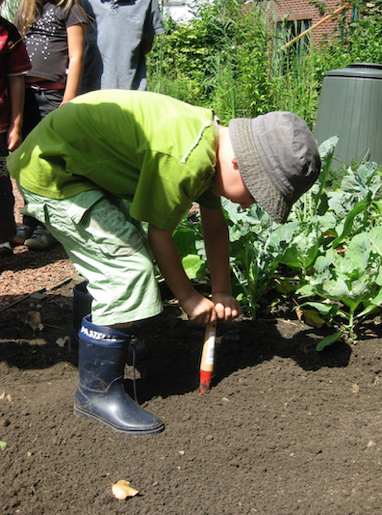 Child digging soil. Pxhere. CC0Explore food plants growing at schoolActivate prior knowledge – What plants do we eat? What foods do we get from plants? What food plants grow in our school?Observe food plants – walk through the school grounds, identifying food plants such as fruit trees and vegetables. Include bush foods in the walk. Seek expertise from a local Aboriginal community member. Name the plants and outline their uses. Photograph observations – for labelling and grouping.Explore the kitchen garden – name the plants and provide guided tasting or ‘scrunch and sniffing’. Examine the soil with hands and magnifiers. Notice invertebrates using the garden.Harvest mint or lemon grass – students ‘scrunch and sniff’ a leaf then add it to their water bottles as an infusion.Sort and collate photographs – students use a collage app to group and organise their photographs based on features or types of plants. Prepare the soil in the garden Determine positive gardening behaviours and allocate roles.Demonstrate gardening equipment and explain safety practices.Loosen and aerate the soil and weed the garden beds.Demonstrate testing the soil type and pH of the food garden.Dig through compost and other matter, based on the soil test.Spread sugar cane or straw mulch to a depth of 5cm over the soil.Water the mulch covered garden beds.Share the picture book The curious garden by Peter Brown. Use it to introduce garden journals and their purpose.Draw and record observations in garden journals. Kids Grow munch and crunch garden, KidsGrow KidsCook Camera deviceSoil pH test kitGardening toolsMulch, compostMagnifiersGarden journals, pencils Know your soil, Gardening Australia (teacher reference)Book – The curious garden by Peter BrownStage 1 Teaching and learningResourcesSyllabus outcomesScience and technologyST1-2DP-T uses materials, tools and equipment to develop solutions for a need or opportunityST1-5LW-T identifies how plants and animals are used for food and fibre products  MathematicsMA1-9MG measures, records, compares and estimates lengths and distances using uniform informal units, metres and centimetresLearning intentionFor students to: plant seedlings into a garden bedrecognise fruits and vegetables as two food groupsprepare and drink infused water as a healthy drink choice.Outside garden activitiesPlant seedlings in garden bedsWater the garden beds and mark out and allocate planting spaces.Demonstrate planting procedure and safe use of gardening tools. Use informal measurements to measure distances between plantings.Plant seedlings in designated places. Plant flowering seedlings on the corners to attract pollinators.Water each seedling with a watering can for 5 seconds. Measure the heights of designated seedlings along the edges of the garden bed using uniform informal units.Install plant labels. Record observations and measurements in garden journals.Kids Grow munch and crunch garden, KidsGrow KidsCookPlanting guide, GardenateFruit, vegetable and flowering seedlings Gardening toolsGarden journals Food preparation area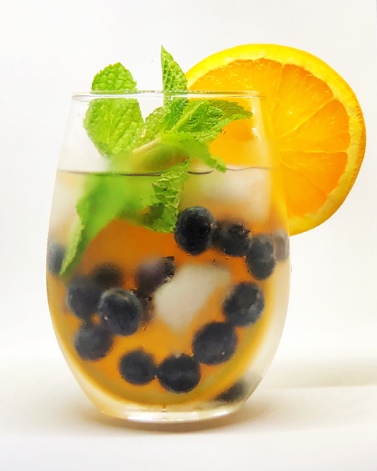 Fruit infused water. Pexels. CC0Make fruit water infusions Harvest garden produce – pick some mint, rosemary, lemon grassDisplay whole fruits and vegetables – students recall the names of the variety of fruits and vegetables and parts that can be eaten. Introduce food groups – students group the items by food groups and by colour. Locate the foods on a diagram of the five food groups. Display images of fresh fruit water infusions – discuss health benefits of water infusions. Identify some sugary drinks infusions could replace, for example cordial, ‘poppers’, soft drink. Design a water infusion – in pairs students design their own water infusion from the ingredients available and draw their recipe idea.Assemble water infusion – students assemble their water infusions and photograph it. They let it infuse for about an hour.Drink water infusions – students add ice and drink their water infusions. If made in jugs, students can taste a variety for comparison.Compost organic waste – put fruit waste in compost bin or worm farm. Note – citrus peel cannot go in worm farms.The five food groups, Eat for health.gov.au23 infused water ideas, Taste of HomeKitchen equipmentFruits – citrus, apples, berriesVegetables – cucumber, carrot, celeryHerbs – mint, rosemary, basilJugs, re-usable cupsStage 1 Teaching and learningResourcesSyllabus outcomesScience and technologyST1-1WS-S observes, questions and collects data to communicate and compare ideas ST1-4LW-S describes observable features of living things and their environments MathematicsMA1-1WM describes mathematical situations and methods using everyday and some mathematical language, actions, materials, diagrams, symbols MA1-9MG measures, records, compares and estimates lengths and distances using uniform informal units, metres and centimetres Learning intentionFor students to:use working scientifically skills in a guided investigationinvestigate and record the stages in growth of a plant help care for seedlings and record changes in growth.Outside garden activitiesCare for the garden and record changes in growthObserve changes in seedlings.Water each seedling with a watering can for 5 seconds.Gently remove any weeds from the garden.Look for invertebrates using the garden and manage pest species. Measure the heights of the designated seedlings using informal units.Record changes and garden care actions, in garden journals.Kids Grow munch and crunch garden, KidsGrow KidsCookGardening toolsGarden journals, pencilsIndoor and outdoor learning spaces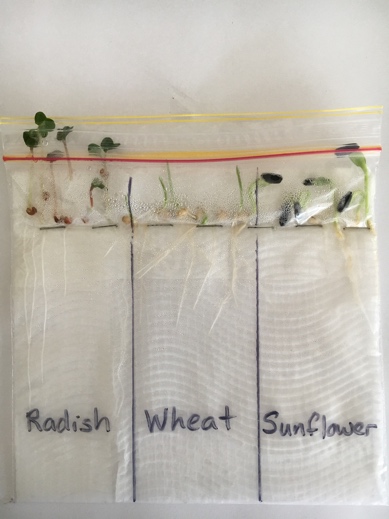 Seed germination in a plastic bag at seven days. EZEC 2019Investigate stages of growth of seeds Activate prior knowledge on seeds and plant growth.Pose the question – How does a plant change as it grows?Predict results – students verbally predict changes in growth. They draw diagrams to illustrate the predicted changes.Germinate seeds in a bag – follow the procedure in Growing seeds in a plastic bag to conduct a guided scientific investigation into plant growth. Use three different types of seeds for comparison.Record changes in growth – at the same time each day students record changes in growth using diagrams or photographs. Process and analyse data – students analyse their sequences of diagrams or photographs. They compare their observations to their predictions and make evidence-based claims on plant growth. Communicate observations – students draw a set of six labelled diagrams and describe the main growth stages from seed to seedling. They connect their understandings to seedlings in the garden. Share the picture book It starts with a seed by Laura Knowles – make comparisons to investigation findings.Growing seeds in a plastic bag, Science and plants for schoolFast germinating seeds – radish, rocket, chivesClear clip lock plastic bags, paper towel, stapler, markerBook – It starts with a seed by Laura KnowlesStage 1 Teaching and learningResourcesSyllabus outcomesScience and technologyST1-2DP-T uses materials, tools and equipment to develop solutions for a need or opportunityST1-4LW-S describes observable features of living things and their environments MathematicsMA1-9MG measures, records, compares and estimates lengths and distances using uniform informal units, metres and centimetres EnglishEN1-2A plans, composes and reviews a small range of simple texts for a variety of purposes on familiar topics for known readers and viewers Learning intentionFor students to:construct a newspaper pot for seed germinationplant seeds and care for seedlingshelp care for the kitchen garden.Outside garden activities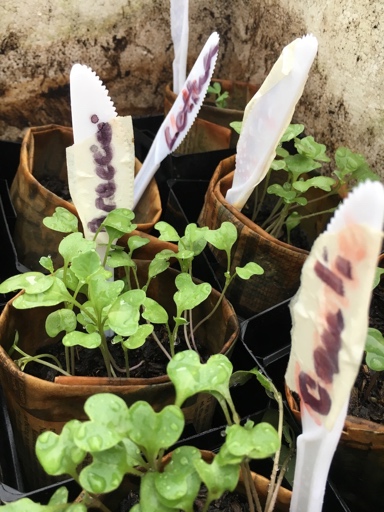 Newspaper nursery with plastic knives for labels, St Clair PS. EZEC 2019Care for the garden and record changes in growthObserve changes in seedlings.Gently remove any weeds from the garden.Look for invertebrates using the garden.Fertilise the plants using worm tea from the school’s worm farm. Make it by diluting one part worm juice to ten parts water. Alternatively use an organic liquid fertiliser.Measure the heights of the designated seedlings using informal units.Record changes and recount garden care actions, in garden journals.Produce newspaper pots for seed germination Define the design task and criteria – to make a small pot for germinating seeds that can be planted directly into the ground. Determine the design criteria. Brainstorm potential materials.Plan – demonstrate how to make a newspaper pot. Discuss the pluses and minuses of using newspaper for pots – re-purposed, decomposes.Construct pots, fill with soil and plant seeds – students each make a newspaper pot, fill it with seed raising mix, plant seeds and water it.Label pots – students use pop stick or plastic for labels. Hints – plant some spares in case of casualties, place sand in the bottom of the tray and an inverted PET bottle of water as a watering system. Water and care for seedlings – place the tray of pots in a sunny spot indoors or outdoors, water regularly and observe and record growth. When large enough, students plant the whole pot into the garden. Write a procedural text – students write or verbally record a step-by-step procedure on how to make newspaper pots for seed germination.Kids Grow munch and crunch garden, KidsGrow KidsCookGardening toolsGarden journalsMeasurement unitsWorm juice Planting guide, GardenateNewspaper pots, Gardening Australia, 2:53 Newspaper, tins or jarsSeed raising mixVegetable seeds Popsticks or plastic knives and markers for labelsTote tray or similarStage 1 Teaching and learningResourcesSyllabus outcomesScience and technologyST1-2DP-T uses materials, tools and equipment to develop solutions for a need or opportunityST1-5LW-T identifies how plants and animals are used for food and fibre products  PDHPEPD1-7 explores actions that help make home and school healthy, safe and physically active spaces  Learning intentionFor students to:learn how to sprout seeds for eatingdevelop understandings of the five food groups and ‘rainbow’ eatingprepare a fresh and healthy sandwich using four food groupsassist in caring for plants in the food garden.Outside garden activitiesCare for the garden and record changes in growthWater seedlings in pots and plants with a watering can.Observe changes in growth.Gently remove any weeds from the garden.Look for invertebrates using the garden. Manage pest species.Measure the heights of seedlings using informal units.Add additional mulch to the garden, taking care to keep it away from stems. Water down the mulch. Record observations and changes, in garden journals.Kids Grow munch and crunch garden, KidsGrow KidsCook Gardening toolsGarden journalsMulchFood preparation area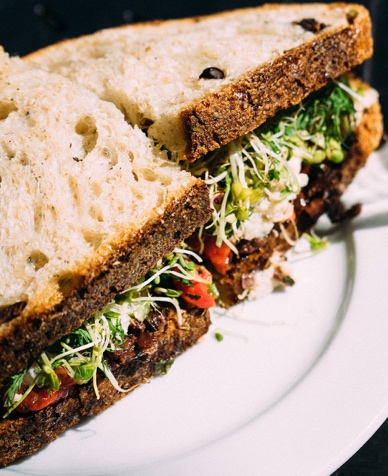 Salad sandwich with alfalfa sprouts. Pexels. CC0Prepare a salad sandwich or stuffed pita breadSprout alfalfa seeds – a week before making the sandwiches students sprout alfalfa for use in their salad sandwiches. Note – alfalfa is lucerne hay used as green fodder or dried and baled for storage.Harvest garden produce – pick some lettuce, rocket and tomatoes.View images of salad sandwiches and wraps – students identify their contents, note the colours and recall the benefits of ‘rainbow’ eating. Recall food groups – display the salad sandwich ingredients. Students identify and categorise the foods into the food groups. Discuss the nutrition benefits each group provides.Tear salad leaves – students wash and tear the fresh salad leaves. Assemble and eat sandwiches – students layer a variety of vegetables to create their sandwich. They eat their sandwiches and reflect on the visual appeal and combination of flavours and textures.Compost organic waste – put vegetable peelings and waste in compost bin or worm farm. Feed food scraps to the school’s chooks.How to grow alfalfa, Yates Kids GardeningAlfalfa seeds, clear plastic containers, light fabric, rubber bandsFood groups chart, Australian Government Pita, flat or sliced breadPre-grated and sliced salad ingredients Kitchen equipmentStage 1 Teaching and learningResourcesSyllabus outcomesScience and technologyST1-1WS-S observes, questions and collects data to communicate and compare ideas ST1-4LW-S describes observable features of living things and their environments MathematicsMA1-17SP gathers and organises data, displays data in lists, tables and picture graphs, and interprets the resultsLearning intentionFor students to:develop understanding of the terms ‘compost’ and ‘decomposition’use working scientifically skills in conducting an investigationobserve, name and record invertebrates using the compostdescribe changes that occur to organic matter in the compost bin.Outside garden activities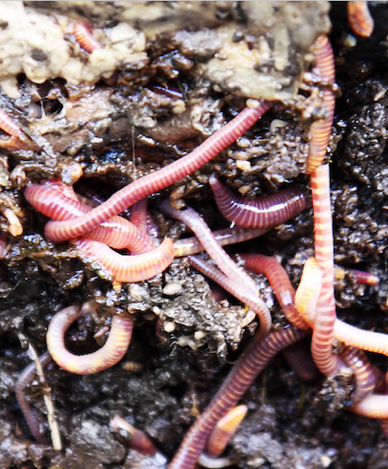 Compost worms. Public Domain Pictures. CC0Investigate compost invertebratesPose the investigation questions – What invertebrates are alive in the compost bin? Why are they there? Predict what invertebrates might live in the compost bin and their role.Collect invertebrates – shovel some compost onto a tarp. Students use sticks to separate it, looking for invertebrates. They use magnifiers or gently collect the invertebrates into bug jars for closer examination.Record and communicate observations – students draw what they found, tally quantity (abundance) and compare their findings with others. Collate findings into a class data table. Graph the findings.Test the decomposition role of invertebrates – encased separately in mesh bags, bury lettuce leaves, apple cores and torn newspaper 30-40cm into the compost bin. Student predict results. After three weeks retrieve the bags to record observed changes and invertebrate activity.Communicate findings – compare the results to predictions. Students draw and label ‘then and now’ pictures to communicate their observations and ideas.  List the benefits of composting – sustainable waste management, ‘closing the loop’ in food production and nutrients for soil and plants. Care for the garden and compost and record changes and growthObserve changes in plants.Water seedlings in nursery ports and plants with a watering can.Gently remove any weeds from the garden.Check for invertebrate use of the garden. Manage pest species.Aerate and water the compost (after the compost bin investigations). Measure and record growth and changes, in garden journals.Compost binShovelSticks from groundBug jars, magnifiersThree mesh bags (onion bags)Lettuce leaves, two apple cores, torn newspaperKids Grow munch and crunch garden, KidsGrow KidsCookGardening toolsGarden journalsWorms at work 20 days time lapse, Agricult Man (2:19)Book – Wiggling worms at work by Wendy Pfeffer and Steve JenkinsBackground informationInvertebrate – an animal without a backbone. Invertebrates include insects, spiders, annelids (worms) and molluscs (slugs and snails).Stage 1 Teaching and learningResourcesSyllabus outcomesScience and technologyST1-2DP-T uses materials, tools and equipment to develop solutions for a need or opportunityST1-5LW-T identifies how plants and animals are used for food and fibre products  PDHPEPD1-7 explores actions that help make home and school healthy, safe and physically active spaces  EnglishEN1-8B recognises that there are different kinds of texts when reading and viewing and shows an awareness of purpose, audience and subject matterLearning intentionFor students to:assist in caring for plants in the food garden develop understandings of the nutrition benefits of beans and legumesprepare a healthy and nutritious vegetarian snack.Outside garden activitiesCare for the garden and record changes and growthObserve changes in seedlings and plants.Water seedlings in nursery pots and plants with a watering can.Gently remove any weeds from the garden.Check for invertebrate use of the garden. Manage pest species.Measure and record growth and changes, in garden journals.Kids Grow munch and crunch garden, KidsGrow KidsCookGardening toolsGarden journalsFood preparation area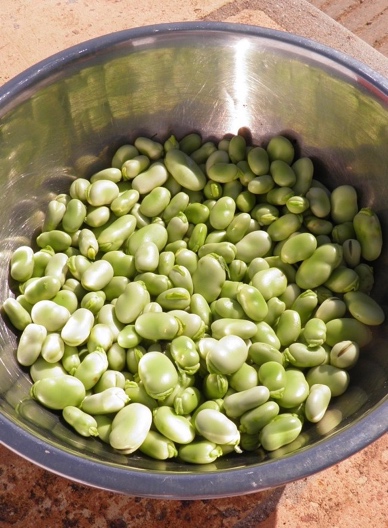 Fresh broad bean seeds. Pixabay. CC0Prepare broad bean mint bruschettaHarvest garden produce – pick some mint and broad beans. (Have broad beans cooked and cooled ready for students to peel and mash.)View the recipe images – students infer the ingredients and method. Discuss the elements and format of the recipe as a text.Observe beans, legumes and their plants – view images of broad bean plants and pods. Observe and name bean seeds and legumes. Activate prior knowledge of dishes that use beans and legumes, such as hummus and nachos.Recall food groups – locate beans and legumes on the food groups chart. Outline the nutrition benefits of beans and legumes.Peel and mash broad beans – students gently peel the skins off the beans. They take turns to mash the seeds with a fork, whilst others help cut mint with scissors and others help cook toast.Spread bean mash and eat bruschetta – students top their bread base with the bean mix. They eat their bruschetta in a mindful way.Compost organic waste – put bean peelings and organic waste in compost bin or worm farm. Feed bread scraps to the school’s chooks.Broad bean mint bruschetta with parmesan, Nadia Lim5 food groups and chart, Healthy Kids Association Broad bean seeds, recipe ingredients (if sliced bread – ¼ slice per student)Variety of dried or canned bean seedsKitchen equipmentStage 1 Teaching and learningResourcesSyllabus outcomesScience and technologyST1-1WS-S observes, questions and collects data to communicate and compare ideas ST1-10ES-S recognises observable changes occurring in the sky and on the land and identifies Earth’s resources MathematicsMA1-11MG measures, records, compares and estimates volumes and capacities using uniform informal units Learning intentionFor students to:explore the properties and functions of soil as one of Earth’s resourcesidentify some strategies for improving soilmeasure and mix worm juice and water to make worm tea fertiliserassist in caring for plants in the food garden. Outside garden activities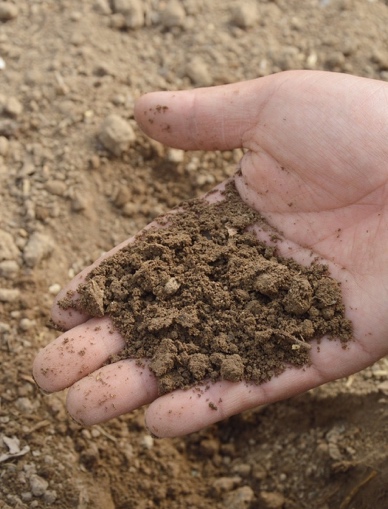 Handle soil to determine type. Pixabay. CC0Investigate soilPose the questions – What is soil? How is it used by plants? Predict the properties of soils and their function.Explore soils and their properties – students use bare hands to handle and use magnifiers to examine dry and moist soils in the gardens. Explore plant roots – students gently pull out some weeds from the garden. They examine the roots and infer what soil provides for plants.Conduct a ribbon test – students undertake ribbon tests using the procedure listed by Gardening Australia in Know your soil. Record observations – for each soil type in the ribbon test, students make a soil smudge in their journal and name the soil. They create a Y-chart – what soil looks like, smells like and feels like.Discuss soil as a resource – outline that soil is a precious resource that provides food, water and support for plants. Discuss ways in which soils can be kept healthy, such as fertilising and aerating. Care for the garden and prepare worm teaMake worm tea fertiliser – students measure one part worm juice to ten parts water to make worm tea. They use watering cans to pour it onto the soil around the plants. Alternatively, use an organic fertiliser.Water seedlings in nursery pots.Observe changes in seedlings and plants.Measure the heights of plants using informal units.Gently remove any weeds from the garden.Check for invertebrate use of the garden. Manage pest species.Record growth and changes, in garden journals.Know your soil, Gardening Australia – How to do a ribbon testKids Grow munch and crunch garden, KidsGrow KidsCookGardening toolsGarden journals, pencilsWorm juiceStage 1 Teaching and learningResourcesSyllabus outcomesScience and technologyST1-1WS-S observes, questions and collects data to communicate and compare ideas ST1-4LW-S describes observable features of living things and their environmentPDHPEPD1-7 explores actions that help make home and school healthy, safe and physically active spaces   EnglishEN1-2A plans, composes and reviews a small range of simple texts for a variety of purposes on familiar topics for known readers and viewers Learning intentionFor students to:reflect on their gardening experiences, learning and feelingsbe quiet and mindful and observe the garden using their senses outline ways of caring for plants and the garden.Outside garden activities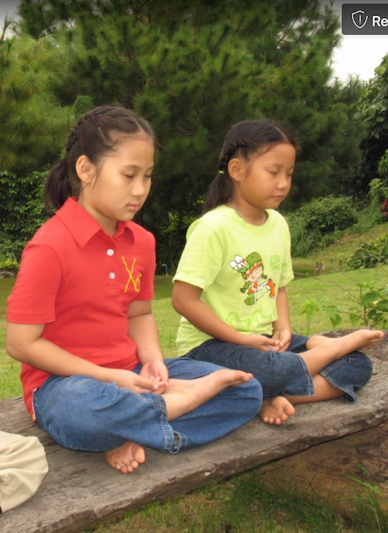 Girls meditating in the garden. Pxhere. CC0Care for the garden and record changes and growthRetrieve buried onion bags from the compost bin and record observed changes and invertebrate activity. (Buried in Activity 6.)Observe changes in seedlings and plants.Water seedlings in pots and plants with a watering can.Gently remove any weeds from the garden.Check for invertebrate use of the garden. Manage pest species.Record growth and changes, in garden journals.Be still and quiet in the gardenShare the picture book The seasons of Arnold’s apple tree. Discuss similarities and differences to the student’s garden experiences.Create garden yoga poses – guide the students to breathe deeply and undertake a series of garden yoga poses. Sit still – students find their own spot in the garden and sit still and silently for about five minutes, looking around them, listening to sounds and reflecting on their gardening activities.Record thoughts and feelings – students create a ‘placemat chart’ in their garden journal and draw pictures or write sentences that outline:what they like best about the gardenknowledge they gained in the gardena skill they gained in the gardenhow they feel when in the garden. Kids Grow munch and crunch garden, KidsGrow KidsCookGardening toolsGarden yoga for kids, Childhood 101Garden journals, pencils, coloured pencilsBook – Bee still by Frank Sileo and Claire Keay Book – The seasons of Arnold’s apple tree by Gail GibbonsStage 1 Teaching and learningResourcesSyllabus outcomesScience and technologyST1-2DP-T uses materials, tools and equipment to develop solutions for a need or opportunityST1-5LW-T identifies how plants and animals are used for food and fibre products  PDHPEPD1-7 explores actions that help make home and school healthy, safe and physically active spaces  EnglishEN1-8B recognises that there are different kinds of texts when reading and viewing and shows an awareness of purpose, audience and subject matterLearning intentionFor students to:harvest the produce they grew in the kitchen gardenhelp prepare food to eatcelebrate their harvest and development of skills and knowledge.Outside garden activitiesHarvest produce Harvest produce from the garden.Name each of the fruits or vegetables harvested.Collect seeds, remove old plants and add to compost.Remove and store plant labels.Mulch the garden for the holiday period.Arrange a plan for garden and seedling care over holidays.Kids Grow munch and crunch garden, KidsGrow KidsCookGardening toolsFood preparation area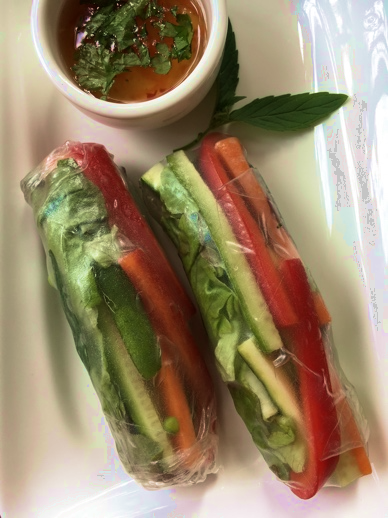 Vegetarian rice paper rolls with dipping sauce. EZEC 2019Prepare rice paper rollsHarvest garden herbs – pick mint, chives, shallots.View the ‘how to’ video – activate prior and cultural knowledge on Vietnamese rice paper rolls.Name the pre-cut garden produce – recall the food groups represented and health benefits of rainbow eating.Tear and cut herbs – students gently tear off mint and coriander leaves and cut shallots and chives inter finger lengths with scissors.Allocate teams and rotating roles – students work in teams of three, two teams per work station sharing a bowl of warm water. Roles – one to soak rice paper, one to load ingredients, one to roll. Soak, load and roll – students work in their teams to assemble at least one rice paper roll per person, rotating roles Eat rice paper rolls – students eat their rice paper rolls, being mindful of the food’s source. Hint – prevent ‘double dipping’ into sauce by pouring a little dipping sauce into the rolls after the first bite.Compost organic waste – put organic waste in compost bin or worm farm. Feed uneaten scraps to the school’s chooks.Easy recipe – how to make rice paper rolls, Kidspot (1:01)Packets of 22cm round rice paper Pre-cut vegetables from harvest and supplementary produceDipping sauceKitchen equipmentActivity titleSupplementary activities Outside garden activities1. Prepare healthy smoothies Is our soil suitable for a food garden? How do we prepare a healthy smoothie?  Prepare healthy smoothies Harvest produce Research healthy smoothie recipes Analyse recipes for health benefits Prepare fruit and vegetables Measure ingredients and blend Taste a variety of smoothies Write brief recipe reviewsCompost organic waste Test soil in the garden Undertake and record soil testing Propose soil improvements Prepare soil in the garden Explain equipment and safety Loosen and aerate the soil Weed the garden bedsDig through compost Spread and water mulch2. Plan garden plantingWhat food plants can we grow at school?Plan kitchen garden plantingMeasure garden bed perimetersDetermine vegetables, herbs and flowers for planting Research planting requirementsCreate grid maps of garden beds Plot positions of plantings Select a class planting mapPlant seedlings in garden bedsWater garden beds Mark planting zonesMeasure out and plant seeds and seedlingsWater each seedling Install plant labels Record procedures3. Prepare BBQ vegetable skewersHow do we prepare a vegetable skewer? How do we care for plants?Prepare BBQ vegetable skewersHarvest garden produceRecall benefits of rainbow eatingPrepare then thread vegetables Cook, garnish and eat skewersWrite a ‘foodie’ review Compost organic wasteCare for the gardenWater each seedlingObserve changes in plantsRemove any weeds Look for invertebrates Manage pest species 4. Investigate interdependenciesHow do plants and invertebrates depend on each other? How do life cycles intersect?Investigate interdependencies between invertebrates and plantsPose questions and predict results Observe and record invertebrates Collate and graph class data View life cycle diagrams Draw intersecting life cycles Role play interdependencies Care for the garden Water each seedling Observe changes in plantsRemove any weedsLook for invertebratesManage pest species 5. Design pollinator habitatWhat can we plant or design to attract pollinators? Design pollinator habitatDiscuss the role of pollinators Define the design task and criteria Research ways to attract pollinators Explore companion planting Plan, sketch and map ideasCare for the garden Look for pollinatorsManage pest species Observe changes in plantsRemove weedsFertilise using worm tea6. Produce pollinator habitatsWhere can we plant or install our habitats?Produce and install pollinator habitatDetermine safe work practices Produce design solutions Install or plant habitats Photograph production stepsCreate a visual procedural text Care for the gardenWater each plantLook for invertebrates Remove weeds Add mulch if needed Manage pest species7. Prepare fruit pikeletsHow do we prepare fruit pikelets?Prepare fruit pikeletsHarvest produce Research fruit pikelet recipes Analyse health benefits Measure and mix pikelet batter Cook and eat pikelets Compost organic waste  Care for the gardenWater each plantRemove weeds Look for pollinators Manage pest speciesCheck pollinator habitats8. Explore and compare agricultural technologiesWhat advancing technologies are used in farming? How do they compare to gardening?Compare agricultural technologies List tasks of the RIPPA robot List large scale farm technologiesCompare farming technologies Sequence design steps of RIPPACare for the gardenManage pest speciesRemove weeds Look for pollinatorsFertilise using worm tea9. Listen, look, draw and collect What pollinators are using the garden? What seeds can we collect? Listen, look and drawBe still, mindful and listenObserve and record pollinators Collate and compare dataDefine the design task Draw a plant for a seed packetCare for the gardenWater each plantRemove weeds Look for pollinatorsManage pest speciesCollect and dry seeds10. Prepare lettuce cupsHow can we use our harvest? How can we produce seed packets?Prepare lettuce cups. Produce seed packetsDecide suitable lettuce cup fillings Prepare vegetables and herbs Fill lettuce cups then eat Compost organic waste View examples of seed packetsProduce seed packetsHarvest garden produceHarvest produce Name fruits and vegetables Remove and compost old plants Store plant labelsMulch garden for the holidaysArrange a garden care planStage 2 Teaching and learningResourcesSyllabus outcomesScience and technologyST2-1WS-S questions, plans and conducts scientific investigations, collects and summarises data and communicates using scientific representations ST2-2DP-T selects and uses materials, tools and equipment to develop solutions for a need or opportunity PDHPEPD2-7 describes strategies to make home and school healthy, safe and physically active spaces MathematicsMA2-11MG measures, records, compares and estimates volumes and capacities using litres, millilitres and cubic centimetres Learning intentionFor students to: test, collect and record honest and accurate data on soilspropose and implement measures to improve garden soilblend raw ingredients to make a healthy and nutritious smoothie.Outside garden activitiesTest the soil in the garden Activate prior gardening knowledge – use a KWL chart. Undertake soil testing – use the Gardening Australia procedures to undertake the ribbon test, pH test and percolation test. Record soil test results in garden journals.Propose measures to improve the soil based on a gardener’s advice.Prepare the soil in the garden Determine positive gardening behaviours and allocate roles.Demonstrate gardening equipment and explain safety practices. Loosen and aerate the soil and weed the garden beds.Dig through compost and other matter, based on the soil tests.Spread sugar cane or straw mulch to a depth of 5cm then water it inKnow your soil, Gardening Australia (04:28)Soil preparation, Gardening Australia (05:06)Mulch, compostTools and journals Soil pH test kitBook – Exploring soils by Samantha Grover Food preparation area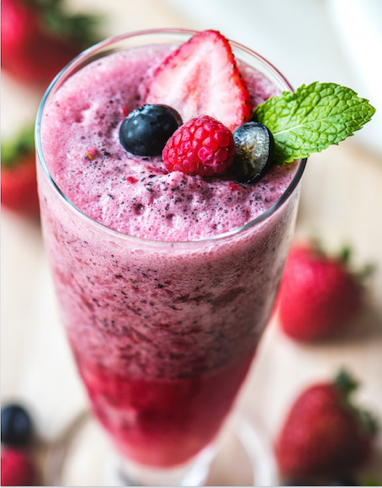 Berry smoothie. Pxhere. CC0Make healthy smoothiesHarvest garden produce – pick mint, strawberries, kale, cucumber.Research smoothie recipes – form consensus on two or three recipes.Analyse health benefits of recipes – recall recommended daily intakes. Notice country of origin labels on packaged ingredients.Prepare fresh fruit and vegetables – students tear and cut produce.Measure ingredients and blend smoothies – students add garnishes to present their smoothies and take ‘foodie’ photographs. Taste each smoothie – students taste and write a brief review of one.Compost organic waste – put waste in compost bin or worm farm. Five ways to make an even healthier smoothie, Healthy Food GuideSmoothie ingredients Kitchen equipmentBlenders or ‘Nutribullets’ Stage 2 Teaching and learningResourcesSyllabus outcomesScience and technologyST2-2DP-T selects and uses materials, tools and equipment to develop solutions for a need or opportunity EnglishEN2-4A uses an increasing range of skills, strategies and knowledge to fluently read, view and comprehend a range of texts on increasingly challenging topics in different media and technologies MathematicsMA2-1WM uses appropriate terminology to describe, and symbols to represent, mathematical ideas MA2-9MG measures, records, compares and estimates lengths, distances and perimeters in metres, centimetres and millimetres, and measures, compares and records temperatures MA2-17M uses simple maps and grids to represent position and follow routes, including using compass directions Learning intentionFor students to: measure garden bed perimeters and plot plantings using a grid mapuse an online planting guide to research plant requirementsmeasure and plant seeds and seedlings into a garden bed. Indoor and outdoor learning spaces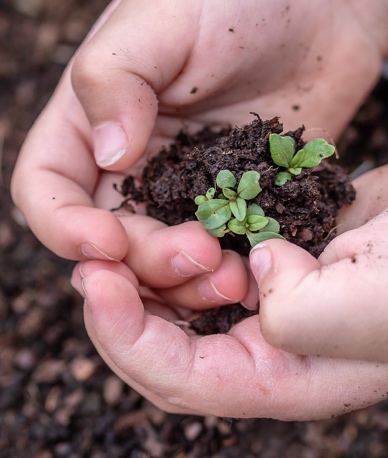 Seedling ready for planting. Pixabay. CC0Plan kitchen garden plantingShare the picture book From patch to scratch – list the main steps in planning and preparing kitchen gardens.Measure garden beds – students use tape measures to measure the class’s garden bed perimeters. Record dimensions on sketch maps.Nominate vegetables and herbs for planting from the Gardenate planting guide – ensure the correct climate zone is set and consider potential menus, spaces available and student choices.Research planting requirements – students use the Gardenate guide to record planting and growth information on the nominated plants.Create a grid map of the garden beds – in teams, students use a legend to plot positions of plantings based on plant information. They verbally justify their decisions. Reach consensus on one planting map.Gardenate – climate zones and planting guidesAustralian climate zones, YourHomeHow does your garden grow? NSW Department of Education (online student resource) Book – A patch from scratch by Megan ForwardOutside garden activitiesPlant seeds and seedlings in garden bedsWater the garden beds to wet the mulch and soil.Mark out planting zones as per maps.Demonstrate planting procedure and safe use of gardening tools. Plant seeds and seedlings as per planting map, measuring or estimating distances between plants.Water each plant with a watering can for 5 seconds. Install plant labels and install plant protection if needed. Record procedures and experiences in garden journals.Kids Grow munch and crunch garden, KidsGrow KidsCookSeeds, seedlings Gardening toolsGarden journals Stage 2 Teaching and learningResourcesSyllabus outcomesScience and technologyST2-2DP-T selects and uses materials, tools and equipment to develop solutions for a need or opportunity PDHPEPD2-7 describes strategies to make home and school healthy, safe and physically active spaces EnglishEN2-1A communicates in a range of informal and formal contexts by adopting a range of roles in group, classroom, school and community contexts Learning intentionFor students to:prepare and cook a vegetable skewer as a healthy and nutritious vegetarian snackconsolidate understandings of food groups and ‘rainbow’ eating care for plants in the kitchen garden.Outside garden activitiesCare for the garden Water each seedling with a watering can for 5 seconds.Observe changes in seedlings.Gently remove any weeds from the garden.Look for invertebrates using the garden and manage pest species. Record observations and procedures in garden journals.Kids Grow munch and crunch garden, KidsGrow KidsCookGardening toolsGarden journals Food preparation area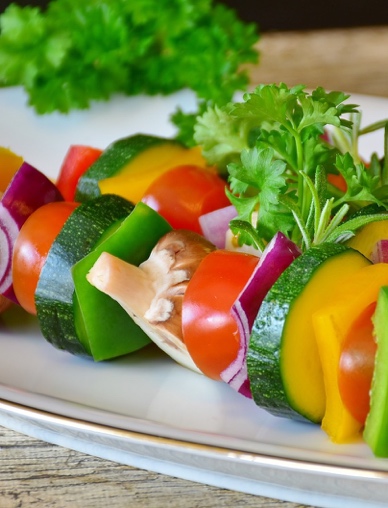 Vegetable skewers ready to cook. Pixabay. CC0Prepare BBQ vegetable skewersHarvest garden produce – pick tomatoes, zucchini, basil, oregano.Name the vegetables and ingredients – explain the sources of haloumi and tofu – both examples of foods in different states – tofu being soybean curd and haloumi a cheese. Identify the food groups.  Recall the health benefits of rainbow eating. Prepare vegetables – students cut herbs with scissors and soft vegetables with dinner knives (if not trained in knife use).Thread skewers – students order the ingredients for visual appeal.Brush skewers with olive oil then cook – on a BBQ, grill or between baking paper in a sandwich press.Plate up and garnish – students then photograph the cooked skewers.Share and eat skewers – students eat their vegetable skewers mindfully, reflecting on the combination of flavours and textures.Compost organic waste – put used skewers and organic waste in the compost bin or worm farm. Write a ‘foodie’ review – students review the flavours and presentation of their vegetable skewers. They write it below their photograph.Grilled veggie skewers, Allrecipes5 food groups and chart, Healthy Kids Association Kitchen equipmentBBQ, grill or sandwich pressShort bamboo skewers – points removedIngredients – variety of colourful vegetables (pre-cut onions), haloumi or tofuOlive oilStage 2 Teaching and learningResourcesSyllabus outcomesScience and technologyST2-1WS-S questions, plans and conducts scientific investigations, collects and summarises data and communicates using scientific representations ST2-4LW-S compares features and characteristics of living and non-living things EnglishEN2-1A communicates in a range of informal and formal contexts by adopting a range of roles in group, classroom, school … contexts Learning intentionFor students to:working scientifically to observe and record garden invertebratesunderstand the interdependencies between bees and flowering plantscare for plants in the kitchen garden.Outside garden activities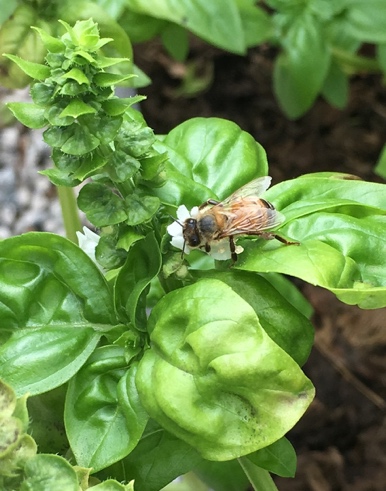 Bee pollinating a basil flower. EZEC 2019Investigate interdependencies between invertebrates and plantsShare the picture book Up in the garden and down in the dirt.Pose the investigation questions – How do plants and invertebrates depend on each other? How do life cycles intersect?Predict results – students draw one or more predicted examples. Observe invertebrates using the garden – students use a tally to record numbers of invertebrates and draw and annotate pictures. Collate results into a class data table – students graph and analyse the results. This baseline data will be used for later comparisons.Compare observations with predictions – in collaborative groups.Care for the garden Observe changes in seedlings and look for invertebrates.Water each seedling with a watering can for 5 seconds.Gently remove any weeds from the garden.Manage pest species in a sustainable way.Record observations in garden journals. Kids Grow munch and crunch garden, KidsGrow KidsCookGardening toolsGarden journalsBook – Up in the Garden and Down in the Dirt by Kate Messner and Christopher Silas NealIndoor and outdoor learning spacesIntersect life cycles of bees and flowersShare the picture book From seed to plant and view Like fruit? Thank a bee – students draw a flowchart of the pollination process.View the life cycle diagrams of bees and flowers – find interconnections between the two, such as worker bees feed flower pollen to their larva and at the same time pollinate flowers.Draw intersecting life cycle diagrams – students draw and annotate life cycle diagrams for bees and flowers as intersecting circles, with pollen collection at the intersection (similar to a Venn diagram). Enact interdependencies – role play the intersected life cycles and explore consequences when stages in the life cycles are removed. Like fruit? Thank a bee, SciShow Kids (3:46)Life cycle of a bee, ThinglinkFlowering plants life cycle, ThinglinkBook – From seed to plant by Gail GibbonsStage 2 Teaching and learningResourcesSyllabus outcomesScience and technologyST2-2DP-T selects and uses materials, tools and equipment to develop solutions for a need or opportunity ST2-5LW-T describes how agricultural processes are used to grow plants and raise animals for food, clothing and shelter EnglishEN2-1A communicates in a range of informal and formal contexts by adopting a range of roles in group, classroom, school … contexts Learning intentionFor students to:design and plan a solution that increases the presence of pollinating insects to promote pollination in the kitchen gardenunderstand the concept of companion planting and its benefitsmake ‘worm tea’ and care for plants in the kitchen garden.Outside garden activitiesCare for the garden Look for pollinating invertebrates, noticing behaviours. Manage pest species sustainably.Observe changes in seedlings.Gently remove any weeds from the garden.Fertilise the plants using worm tea from the worm farm. Make it by diluting one part worm juice to ten parts water.Record observations in garden journals. Kids Grow munch and crunch garden, KidsGrow KidsCookGardening toolsGarden journalsIndoor and outdoor learning spaces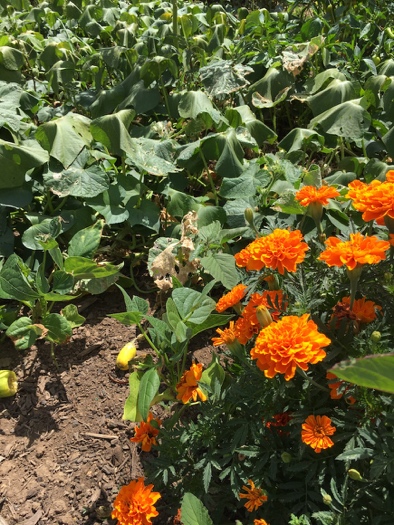 Marigold flowers can attract pollinators. EZEC 2019Design pollinator habitatView the video Pollinating Australia’s fresh produce – discuss the critical role of pollinators in growing plants for food. Define the design task and criteria – to plant or create habitat to attract pollinators to the kitchen garden, using sustainable resources.Research ways to attract pollinators to kitchen gardens – working collaboratively, students record information on bee-attracting flowers, companion planting for pollination and bee hotels. Discuss companion planting – draw on prior and new knowledge and list the benefits of companion planting, considering sustainable agricultural benefits. Note – companion planting is a traditional form of agriculture used by First Nations for thousands of years.Plan – students create annotated sketches of their habitat ideas, listing specific plants or materials and mapping proposed locations. These can be as simple as small planter boxes of flowering plants.Share design solutions – students share their sketches and maps. Pollinating Australia's Fresh Produce –Beechworth Honey, Beechworth Flowers (2:27)Companion planting, Yates (0:51)Bee hotel guide, Aussie BeeBring in the bees, Gardening AustraliaBackground informationPollinator – an animal that moves pollen from the male anther of a flower to the female stigma of a flower to enable fertilisation. Companion planting – plants that have beneficial effects on other plants.Stage 2 Teaching and learningResourcesSyllabus outcomesScience and technologyST2-2DP-T selects and uses materials, tools and equipment to develop solutions for a need or opportunity ST2-5LW-T describes how agricultural processes are used to grow plants and raise animals for food, clothing and shelter EnglishEN2-2A plans, composes and reviews a range of texts that are more demanding in terms of topic, audience and language Learning intentionFor students to:make and install their designed solutions to providing pollinator habitatwork safely and collaboratively in making and installing habitatscompose a visual procedural text that outlines the production processcare for plants in the kitchen garden.Outside garden activities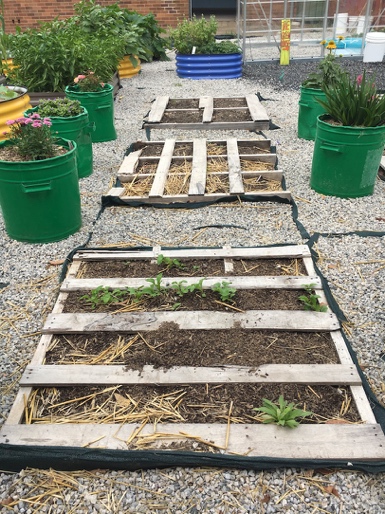 Flowering plants in re-purposed garbage bins, vegetables in re-purposed pallets at Oxley Park PS. EZEC 2019Care for the garden Observe changes and look for invertebrates.Water each plant with a watering can.Gently remove any weeds from the garden.Add mulch to a depth of 5cm if needed and water it in. Manage pest species sustainably.Record observations in garden journals. Produce and install pollinator habitatList materials required – prior to the construction session. Students may need to supply some materials if not available at school.Determine positive behaviours and safe work practices – remind students of safe tool use and appropriate behaviours.Build or make habitats – students work collaboratively to produce their design ideas. Note – depending on space and designs, it may be appropriate for the class to select just one or two design solutions for implementation. If creating insect hotels, combine individual components into a combined insect hotel structure. Photograph production steps – to be used in a procedural text.Install or plant habitats – students plant or install their pollinator habitats in their planned locations.Determine criteria for success – discuss ways of evaluating the success of the pollinator habitats. Determine limitations in recording and comparing pollinator numbers as a measure of success. Create a visual procedural text – students sequence and annotate their photographs to describe their production process.Kids Grow munch and crunch garden, KidsGrow KidsCookGardening toolsMulchGarden journals Materials, tools, equipment and plants as per student designsStage 2 Teaching and learningResourcesSyllabus outcomesScience and technologyST2-2DP-T selects and uses materials, tools and equipment to develop solutions for a need or opportunity ST2-5LW-T describes how agricultural processes are used to grow plants and raise animals for food, clothing and shelter PDHPEPD2-7 describes strategies to make home and school healthy, safe and physically active spaces MathematicsMA2-11MG measures, records, compares and estimates volumes and capacities using litres, millilitres and cubic centimetres Learning intentionFor students to: work collaboratively and follow a recipe step by step measure and mix wet and dry ingredients using kitchen technologiescare for plants in the kitchen garden.Outside garden activitiesCare for the gardenWater each plant and observe changes in growth.Gently remove any weeds from the garden.Look for pollinators using the garden. Manage pest species sustainably.Check pollinator habitat installations and manage plantings.Record observations in garden journals. Kids Grow munch and crunch garden, KidsGrow KidsCookGardening toolsGarden journals Food preparation area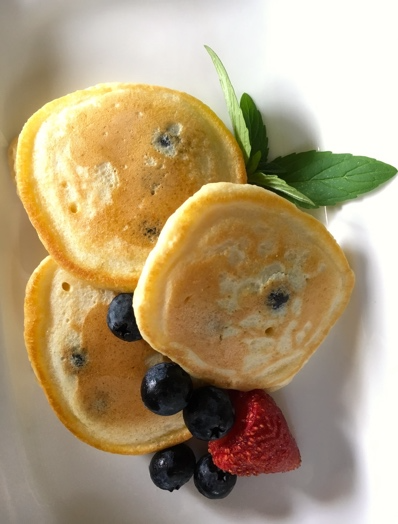 Blueberry pikelets. EZEC 2019Prepare fruit pikeletsHarvest garden produce – pick strawberries, apples, mintResearch fruit pikelet recipes – as a class come to consensus on one or two recipes that use available produce. Recall understandings of fruit production – pollination and life cycles. Analyse the recipes for health benefits – determine serves per food group and recall recommended daily intakes. Demonstrate measuring and mixing the dry and wet ingredients – show students food technologies that may be unfamiliar.Measure and mix pikelet batter – students work collaboratively to follow the pikelet recipe step by step.Cook pikelets – an adult cooks the pikelets, or nominates and closely supervises students to undertake the cooking.Eat pikelets – students plate up and garnish their pikelets for sharing. They eat them mindfully, reflecting on the flavours. They discuss other potential fruit combinations.Compost organic waste – put fruit waste in compost bin or worm farm.Banana pikelets, KidspotBlueberry pikelets, Little Peeps EatsBanana pancakes, Healthy Kids AssociationKitchen equipmentElectric frypan, BBQ or sandwich maker Pikelet ingredients Stage 2 Teaching and learningResourcesSyllabus outcomesScience and technologyST2-2DP-T selects and uses materials, tools and equipment to develop solutions for a need or opportunity ST2-5LW-T describes how agricultural processes are used to grow plants and raise animals for food, clothing and shelter EnglishEN2-4A uses an increasing range of skills, strategies and knowledge to fluently read, view and comprehend a range of texts on increasingly challenging topics in different media and technologies Learning intentionFor students to: view and comprehend information from videosdevelop knowledge of an advancing agricultural technologycompare examples of technologies used in large scale farming and kitchen gardeningcare for plants in the kitchen garden.Indoor and outdoor learning spaces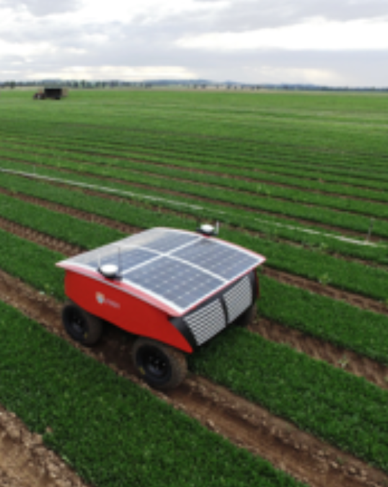 RIPPA the farm robot. The University of Sydney (cropped). CopyrightCompare agricultural technologies in farming and gardeningPose the questions – What advancing technologies are used in farming? How do we solve issues in our traditional kitchen garden?View the video RIPPA functionality and update 2018 – students list the issues RIPPA is designed to solve on large scale vegetable farms. View the next video, RIPPA the farm robot exterminates pests and weeds – students state the tasks of RIPPA on a large scale vegetable farm. They list its benefits to farmers and environmental sustainability. Compare large and small scale farming technologies – students recall how RIPPA found and exterminated pest species. They create a comparison chart comparing ways in which they have been controlling pests and weeds in their traditionally managed kitchen garden and ways in which RIPPA the robot controls them.Sequence the design and production steps of RIPPA – students identify and sequence the steps in the design and development process of the agricultural robot, RIPPA. They compare it to the process they undertook in their pollinator habitat design task.RIPPA functionality and update 2018, unisydneyacfr, June 2018 (3:06)RIPPA the farm robot exterminates pests and weeds, ABC Science, July 2018 (6:36)Outside garden activitiesCare for the garden Look for evidence of pest species and discuss potential solutions.Act quickly to implement sustainable solutions to managing pests.Look for pollinators and observe changes in plant growth.Gently remove any weeds from the garden.Fertilise the plants using worm tea from the school’s worm farm. Reflect on the traditional technologies used to manage the garden in comparison to large-scale farming technologies. Record observations and reflections in garden journals. Kids Grow munch and crunch garden, KidsGrow KidsCookGardening toolsGarden journals Worm jouiceStage 2 Teaching and learningResourcesSyllabus outcomesScience and technologyST2-1WS-S questions, plans and conducts scientific investigations, collects and summarises data and communicates using scientific representations ST2-2DP-T selects and uses materials, tools and equipment to develop solutions for a need or opportunity PDHPEPD2-7 describes strategies to make home and school healthy, safe and physically active spaces Learning intentionFor students to: be mindful and use their senses to observe the gardenobserve and record pollinating invertebrates in the gardenclosely observe and draw a plant to decorate a seed packetcollect herb and vegetable seeds and care for plants in the garden.Outside garden activities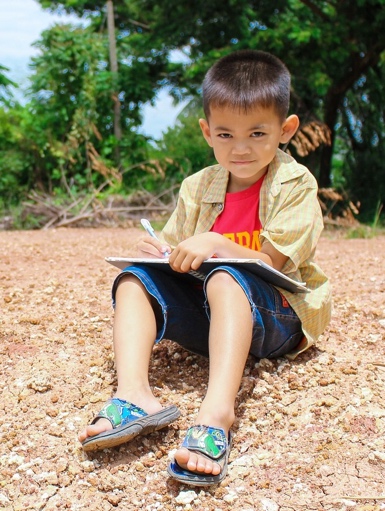 Child doing sketching outside. Pixabay. CC0Care for the garden Water each plant and observe changes in growth.Gently remove any weeds from the garden.Record observations in garden journals. Listen and look for pollinators in the gardenSit still and mindfully in a spot in the garden with eyes closed.Listen to surrounding sounds, thinking about their source and location. Walk around and observe invertebrates in the garden – students use a list and tally to record the variety and numbers. Collate results, analyse data and compare to previously collected data. Is there an increase in the variety and numbers (diversity and abundance) of invertebrates? Is there an increase in pollinators?Make inferences and draw conclusions.Collect seeds and draw plants for seed packetsObserve plants that are turning to seed, such as basil and rocket.Collect seeds – students carefully collect seeds for drying or storage.Define the design task – to draw a close-up observation drawing of a plant on a small envelope as the front of a seed packet. View examples of seed packets – students examine commercial seed packets and images of hand-made seed packets.Sit and draw – students draw a close-up observation drawing of a plant from which seeds will be collected. They add colour using watercolour pencils and water or colour pencils. Students will add instructions to the back of the envelopes in the next session.Kids Grow munch and crunch garden, KidsGrow KidsCookGardening toolsGarden journals Variety of seed packets and images of hand-made seed packetsJars or cliplock bags for collected seedsSmall envelopes or paperLead pencilsWatercolour pencils and brushes or colour pencilsStage 2 Teaching and learningResourcesSyllabus outcomesScience and technologyST2-2DP-T selects and uses materials, tools and equipment to develop solutions for a need or opportunity ST2-5LW-T describes how agricultural processes are used to grow plants and raise animals for food, clothing and shelter PDHPEPD2-7 describes strategies to make home and school healthy, safe and physically active spaces EnglishEN2-2A plans, composes and reviews a range of texts that are more demanding in terms of topic, audience and languageLearning intentionFor students to: harvest the produce they grew in the kitchen gardendecide on recipe ingredients and prepare fresh and healthy food to eatresearch and write information on seed needs and growth presented in the format of a commercial seed packet.Outside garden activitiesHarvest produceHarvest produce from the garden.Name each of the fruits or vegetables harvested.Collect seeds, remove old plants and add to compost.Remove and store plant labels.Mulch the garden for the holiday period.Arrange a plan for garden care over holidays.Kids Grow munch and crunch garden, KidsGrow KidsCookGardening toolsFood preparation area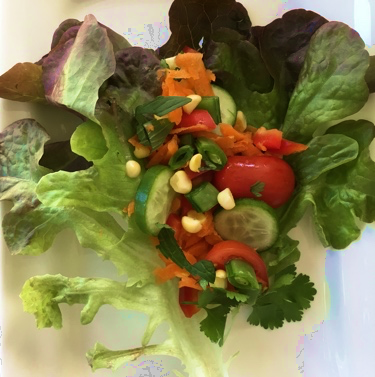 Lettuce cup. EZEC 2019Prepare lettuce cupsView the lettuce wraps recipe – discuss suitable fillings based on harvested produce, healthy rainbow eating and student choice.Demonstrate grating techniques – determine safety procedures such as length of carrot or zucchini to remain in hand. Prepare vegetables and herbs – students gently tear leaves, cut chives and grate and slice vegetables, under supervision.Fill lettuce cups then eat – students fold and eat their lettuce cups, being mindful of the food’s source, flavours, colours and textures. Compost organic waste – put waste in compost bin or worm farm. Fresh vegan lettuce wraps, The Simple Veganista (US recipe – modify)Recipe ingredients or any mix or colourful salad vegetables (harvest and student choice)Kitchen equipmentIndoor and outdoor learning spacesProduce seed packetsDefine the task – to research and compile information and instructions on plants for the back of a seed packet. View examples of seed packets – students examine the backs of commercial seed packets for type and format of information.Research and write – students compile and type relevant information for the back of their seed packet. Add seeds once collected and dried.Gardenate –planting guideSeed packetsSmall envelopes with plant drawings from activity 9Activity titleSupplementary activities Outside garden activities1. Prepare sushi rollsWhy is food produced in managed environments? How can we prepare sushi rolls?Examine rice farming and prepare sushi rollsExamine rice farming in AustraliaOutline sustainable management Harvest produce for sushiAnalyse nutrition and provenancePrepare, assemble then eatCompost organic waste Test and prepare soil in the garden Explain equipment and safety Undertake soil testing Propose soil improvements Loosen and aerate the soil Weed the garden bedsDig through compost Spread and water mulch2. Investigate soils for potato growth How were yams produced before colonisation? What soils are best for potato growth? Plan kitchen garden plantingDetermine vegetables to plantResearch planting requirements Investigate soils and plant growthExamine Aboriginal agricultural practices in yam productionCollaboratively plan a fair testDetermine variables to controlPlant seedlings in garden bedsWater garden beds Plant seeds and seedlingsWater each seedling Install plant labels Plant potatoes in containers as a fair testRecord procedures in journals3. Cook rosemary potatoesHow do we prepare rosemary potatoes? How do we care for the garden?Prepare and cook rosemary potatoesHarvest produce Read recipes, methods and modifyAnalyse nutritional values Prepare, cook and shareRecount the Irish Potato Famine Compost organic waste Care for the gardenWater each seedlingObserve changes in plantsRemove any weeds Look for invertebrates Manage pest species4. Produce wicking potsHow can we construct a wicking pot? How can we strike a cutting? Produce wicking pots from bottlesConduct a wicking testExamine wicking bedsAnalyse sustainability benefits Define the design task and criteria Plan, make and evaluate potsPlant a rosemary twig to strikeCare for the garden Water each seedling Observe changes in plantsRemove any weedsLook for invertebratesManage pest species Cut rosemary twigs for striking5. Design and produce wicking bedsHow can we design and produce a portable wicking bed?  Design and produce a wicking bed Identify need and define task Research wicking bed designsList the design criteria Design, plan and test Construct, evaluate and plant Care for the garden Observe changes in plantsManage pest species Remove weedsFertilise using worm tea6. Investigate mulchingHow can land be managed? Does mulch reduce evaporation?Investigate water-saving properties of mulchRecall reasons for soil management Examine a land management case studyTest water-saving effect of mulchCare for the gardenWater each plantObserve changesManage pest species Remove weeds Add additional mulch if needed Check wicking and potato beds7. Prepare spinach gozlemeHow can we prepare gozleme? What has changed in our garden? Prepare spinach gozlemeHarvest produce Read and analyse a recipe Prepare dough and filling Cook then eat gozleme Compost organic waste  Care for the gardenWater each plantRemove weeds Manage pest speciesCheck wicking and potato beds8. Explore hydroponics and aquaponicsHow can plants be produced without soil?Explore hydroponics and aquaponics Define the termsDetermine sustainably benefits Make comparisonsCreate a cause and effect chart Care for the gardenObserve changes Remove weeds Fertilise using worm teaManage pest speciesCheck wicking and potato beds9. Reflect on the gardenHow do we feel in the garden? What healthy salad can we plan?Enjoy and reflect on the gardenBe still, reflect, draw, photographCompose a reflective text Plan and design a healthy salad Define the design task and criteria Research recipes Plan healthy saladsCare for the gardenWater each plantRemove weeds Manage pest speciesList plants almost ready to harvest10. Produce healthy saladsHow can we produce healthy salads? Which soil was best for potato growth?Make a healthy saladHarvest produce Prepare salad ingredients Make potato salad Present food, share and eatCompost organic waste Write reviewsHarvest produce and potatoesConclude soil and potatoes test Harvest produce Collect seedsRemove and compost old plants Store plant labelsMulch garden for the holidaysArrange a garden care planStage 3 Teaching and learningResourcesSyllabus outcomesScience and technologyST3-2DP-T plans and uses materials, tools and equipment to develop solutions for a need or opportunity ST3-5LW-T explains how food and fibre are produced sustainably in managed environments for health and nutrition PDHPEPD3-7 proposes and implements actions and protective strategies that promote health, safety, wellbeing and physically active spaces  Learning intentionFor students to: test soil and propose and implement measures to improve garden soildescribe how environmental conditions are managed for rice growing outline environmental sustainability measures in rice productionprepare and eat healthy vegetarian sushi rolls.Outside garden activitiesTest and prepare the soil in the garden Determine positive gardening behaviours and allocate roles.Demonstrate gardening equipment and explain safety practices. Undertake soil testing – ribbon test, pH test and percolation test.Loosen and aerate the soil and weed the garden beds.Dig through compost and other matter, based on the soil tests.Spread sugar cane or straw mulch to a depth of 5cm then water it in.Know your soil, Gardening Australia (04:28)Gardening toolsGarden journals Soil pH test kitMulch, compostIndoor and outdoor learning spacesExamine rice farming as a managed environmentDefine ‘managed environment’ and ‘sustainable’ – relate to kitchen gardening and large-scale farming. Discuss sustainability in terms of maintaining production capacity and environmental protection.Explore satellite imagery of the Murrumbidgee area of NSW – notice land management, irrigation channels, natural features.Examine rice growing in Australia – How is its high need for water managed? How is water and soil conserved? How is the environment protected? Is it is sustainable to produce rice in Australia?Murrumbidgee NSW, Google MapsRice, Australian GovernmentRice Growers Association of AustraliaFood preparation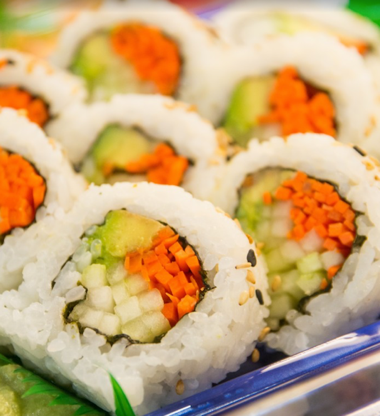 Sushi. Pxhere. CC0Make sushi rollsHarvest garden produce – pick cucumbers, capsicum, carrots.View a sushi making video – discuss the provenance of sushi.Analyse the recipe for nutritional value – determine serves per food group and recall recommended daily intakes. Prepare ingredients – students prepare vegetables, assemble ingredients and roll their sushi.Present and eat sushi  – serve with soy sauce and chopsticks.Compost organic waste – put waste in compost bin or worm farm.Basic vegetable sushi, SomethingVegan, (1:17)Kitchen equipmentSushi rice (pre-cooked if easier)Sushi ingredientsChopsticksStage 3 Teaching and learningResourcesSyllabus outcomesScience and technologyST3-1WS-S plans and conducts scientific investigations to answer testable questions, and collects and summarises data to communicate conclusions ST3-4LW-S examines how the environment affects the growth, survival and adaptation of living things MathematicsMA3-1WM describes and represents mathematical situations in a variety of ways using mathematical terminology and some conventions Learning intentionFor students to: plan and investigate relationships between soil type and plant growthcollaboratively conduct a fair test on soil type and potato growthresearch plant requirements and plant seeds and seedlings.Indoor and outdoor learning spaces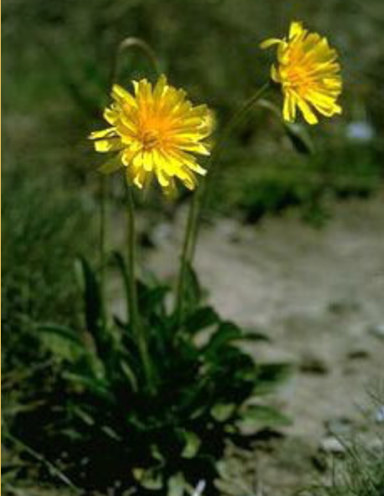 Yam daisy – murnong. Australian National Botanic Gardens. Copyright. (plant information)Plan kitchen garden plantingDetermine vegetables for planting – consider recipes, seasons, soil type and plant information. Use the Gardenate guide.Research planting requirements and create sketch plans of the beds.Investigate how soils affect plant growthRecall what soil provides for plants – list ways the soil in the school’s kitchen garden is improved and managed for plant growth. Share chapter two of the book Young dark emu by Bruce Pasco – list the Aboriginal agricultural management practices used in the production of yams grown in Australia’s best soils. Note the characteristics of the soil and define the terms ‘tilled’ and ‘terraced’.Discuss the questions – How do food producers know what soil conditions are best? How could soil type for plant growth be tested?Plan a fair test – as a class plan a fair test to examine the suitability of three soil types for potato growth – sand, compost, potting mix. Determine variables to control – such as container size, soil and planting depth, application of water and amount of sunlight. Students write out the scientific investigation procedure and their predictions. Growing potato, GardenateGardenate –planting guidesA real history of Aboriginal Australians, the first agriculturalists – Bruce Pascoe, TEDx Talks, 2018 (12:33) – watch to 05:36Book – Young dark emu – a truer history by Bruce Pascoe – Chapter 2 Agriculture Outside garden activitiesConduct the soils and potato growth investigation Conduct the fair test by filling three containers and planting potatoes.Record the date, weather and planting details in garden journals.Have a ‘furtle’ several weeks after planting to check potato growth. Plant seeds and seedlings in garden bedsWater the garden beds to wet the mulch and soil.Demonstrate planting procedure and safe use of gardening tools. Plant seeds and seedlings as per plant requirements.Water each plant with a watering can for 5 seconds. Install plant labels and plant protection if needed. Seeds and seedlingsGardening toolsThree containers for potato growing such as mesh crates or car tyresSand, compost, potting mixSeed potatoesStage 3 Teaching and learningResourcesSyllabus outcomesScience and technologyST3-2DP-T plans and uses materials, tools and equipment to develop solutions for a need or opportunity PDHPEPD3-7 proposes and implements actions and protective strategies that promote health, safety, wellbeing and physically active spaces EnglishEN3-3A uses an integrated range of skills, strategies and knowledge to read, view and comprehend a wide range of texts in different media …   Learning intentionFor students to:prepare and cook rosemary potatoes as a tasty side dishread and view a recipe and determine modifications care for plants in the kitchen garden.Outside garden activitiesCare for the garden and cut rosemary twigs for strikingWater each seedling with a watering can for 5 seconds.Observe changes in plants and seedlings.Gently remove any weeds from the garden.Look for invertebrates using the garden and manage pest species. Record changes in growth and journal other changes.Kids Grow munch and crunch garden, KidsGrow KidsCookGardening toolsGarden journals Food preparation areas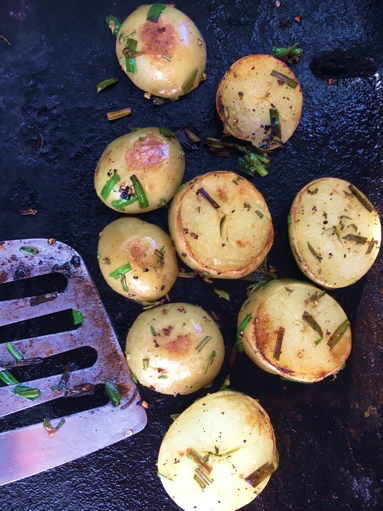 Rosemary potato slices being cooked on a barbecue, EZEC 2019Make rosemary potatoesHarvest garden produce – pick rosemary, garlic or garlic chivesView the range of potato varieties and their uses.Read rosemary potato recipes – discuss modifications due to food technology skills, equipment available, time and safety considerations. Discuss the nutritional value of the recipes – determine modifications to make a healthy and nutritious recipe.Agree on a recipe and method – list the steps for a modified recipe, such as, slice boiled potatoes, toss in olive oil with chopped rosemary, chives, salt and pepper, cook on barbecue until golden.Prepare potatoes and marinade – under supervision, students cut pre-boiled potatoes and marinade ingredients.Cook potatoes on a barbecue – an adult cooks the potatoes or nominate students to cook under close supervision.Eat rosemary potatoes – whilst eating, students share narratives about their family’s traditional or favourite potato dishes. Outline the mid 1800s Irish Potato Famine – explain its link to colonial immigration with large numbers of Irish people immigrating to Australia to escape poverty and repression.Compost organic waste – put waste in compost bin or worm farm.Grilled potatoes with rosemary, Martha StewartPotato varieties, Potatoes South AustraliaAustralian dietary guidelines 1-5, Eat for HealthChats or starchy potatoes such as desiree, King Edward, sebago – pre-cooked whole (boil or microwave)Marinade ingredientsBarbecue or electric frypanStage 3 Teaching and learningResourcesSyllabus outcomesScience and technologyST3-2DP-T plans and uses materials, tools and equipment to develop solutions for a need or opportunity ST3-5LW-T explains how food and fibre are produced sustainably in managed environments for health and nutrition ST3-7MW-T explains how the properties of materials determine their use for a range of purposes EnglishEN3-3A uses an integrated range of skills, strategies and knowledge to read, view and comprehend a wide range of texts in different media …Learning intentionFor students to:understand the process of wicking and capillary actionoutline the sustainability benefits of self-watering wicking potsconstruct a small wicking pot to strike a rosemary cuttingcare for plants in the kitchen garden.Outside garden activitiesCare for the garden Water each seedling with a watering can.Observe changes in seedlings and potato crates.Gently remove any weeds from the garden.Manage pest species in a sustainable way.Record observations and changes in garden journals.Cut some 15cm rosemary twigs for striking in wicking pots or water.Kids Grow munch and crunch garden, KidsGrow KidsCookGardening toolsGarden journals Indoor and outdoor learning spaces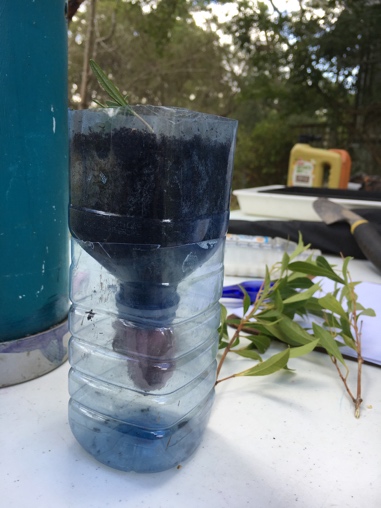 Wicking pot made from a PET bottle with towelling wick. EZEC 2019Produce self-watering wicking pots from PET bottlesDemonstrate wicking (capillary action) through the water walking experiment. Test if soil wicks by sitting a pot of dry soil in water. View the video on wicking beds to at least 01:00 – discuss the environmental sustainability benefits of using wicking beds.Define the design task and criteria – to make a small wicking pot that holds water and soil and wicks water into the soil.Plan – demonstrate or view the video on how to make a wicking pot using a PET bottle – discuss the properties of the materials used.Produce wicking pots – students each make a wicking pot. They use water level and soil moisture to evaluate against the design criteria.Evaluate the design – students compare the wicking pot to regular plant pots from a sustainability viewpoint – environmental, economic.Strike rosemary and herb cuttingsPlant a freshly cut rosemary twig into the soil of the wicking pot. Hint – Dip in honey first. The honey has antiseptic and anti-fungal properties.Place twigs of shrubby herbs in jars of water as an alternative method.Water walking experiment, Learn To Grow (03:29)Building a wicking bed, Gardening Australia (05:10)How to make a wicking pot within a minute, SpuTopia (01:19) PET bottles, scissors, strips of cloth, potting mix, rosemary cuttings, honeyShrubby herb cuttings, clear jarsStage 3 Teaching and learningResourcesSyllabus outcomesScience and technologyST3-2DP-T plans and uses materials, tools and equipment to develop solutions for a need or opportunity ST3-5LW-T explains how food and fibre are produced sustainably in managed environments for health and nutrition ST3-7MW-T explains how the properties of materials determine their use for a range of purposes EnglishEN3-1A communicates effectively for a variety of audiences and purposes using increasingly challenging topics, ideas …language forms and features MathematicsMA3-1WM describes and represents mathematical situations in a variety of ways using mathematical terminology and some conventions Learning intentionFor students to:select and use materials based on the suitability of their propertiesapply understandings of the process of wicking and capillary actionwork collaboratively to design and produce a working wicking bedmake worm tea and care for plants in the kitchen garden.Outside garden activities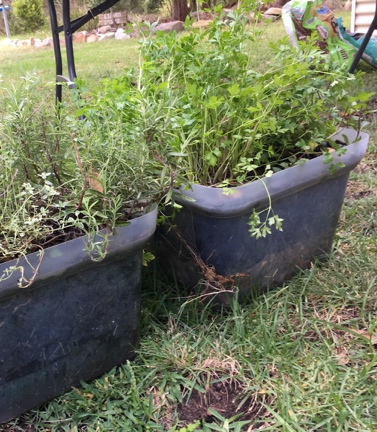 Wicking beds made from plastic tubs. One has a base layer of pebbles and the other of upturned garden pots. Drainage holes are drilled at the height of the maximum water level. EZEC 2019Design and produce a portable wicking bed Identify the need and design task – share the book Florette by Anna Walker as stimulus. How can we create a portable managed environment for growing plants that uses soil and water sustainably?View videos on wicking beds to recall the layers in a wicking bed – discuss the function and properties of each layer. Brainstorm potential safe, light weight, low cost, sustainable and re-purposed materials.List the design criteria – students formulate the criteria for success such as use of safe re-purposed materials, must separately hold water and soil, wick water into soil, keep soil moist but not wet, be portable.Research, design and plan – students work collaboratively to develop ideas, sketch and modify them and test features using 3D models.Produce and plant wicking beds – students produce their designs, test them against the success criteria and modify their designs if needed. Once operational they plant their beds with seedlings or cuttings.Evaluate designs – students explain the functionality of their design in providing a managed environment that can produce food sustainably.Care for the garden Observe changes in plants, seedlings, potato crates.Gently remove any weeds and manage pest species sustainably.Fertilise the plants using worm tea from the worm farm. Make it by diluting one part worm juice to ten parts water.Record ideas, designs and observations in garden journals.Gardening toolsGarden journals Building a wicking bed, Gardening Australia (05:10)Re-purposed materials such as plastic crates, flower pots, geotextile fabric, PVC pipeConstruction tools and equipment such as drills, hand saws, twineSeeds, seedlings, cuttingsBook – Florette by Anna WalkerStage 3 Teaching and learningResourcesSyllabus outcomesScience and technologyST3-1WS-S plans and conducts scientific investigations to answer testable questions, and collects and summarises data to communicate conclusions ST3-5LW-T explains how food and fibre are produced sustainably in managed environments for health and nutrition MathematicsMA3-12MG selects and uses the appropriate unit and device to measure the masses of objects, and converts between units of mass Learning intentionFor students to:recognise a range of measures to manage soil and water lossplan and conduct a fair test to test the effectiveness of mulch in reducing water loss from soil.Indoor learning spaceExplore land management and measures to improve soilsExplain that soil management is critical to sustainable agriculture. Recall or brainstorm the effects of droughts, floods and poor land management on soils and their impact on food production. View the video about potato farming and land management – list sustainable management strategies demonstrated. Relate to garden management at school.View the video about mulch to at least 01:57 – students create a mind map of the benefits of mulch to soil and plants.Recall other garden care actions that improve soils, such as fertilising.Mulch ado about nothing, Sustainable Gardening (05:34)Potato farming and land management in Australia, Spinning Reel (07:28)Outside garden activities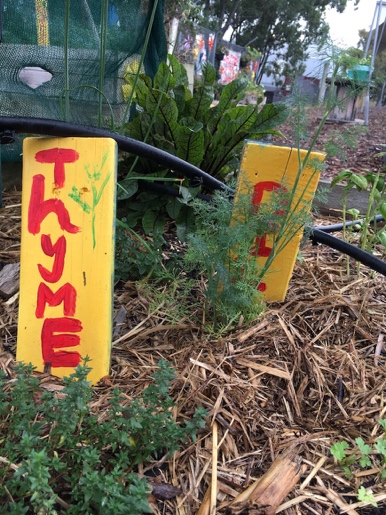 Mulched herb bed at St Clair PS. EZEC 2019Investigate the water-saving properties of mulchExamine mulch on the garden beds – students check the depth of mulch and look for decomposition near the soil. Plan and conduct a fair test – in pairs students plan and conduct a fair test to test the effectiveness of mulch in reducing water loss from soil. They determine variables to control, outline the procedure and undertake the test. For instance, filling two pots with soil, one covered with mulch, one not, watering with equal volumes of water then recording pot weights over time (water adds mass).Manage the investigation – students accurately record data, compare their results to their predictions and draw conclusions. They suggest other fair tests that could be undertaken on soil management. Care for the garden Water each plant with a watering can.Observe changes in the garden and wicking beds and potato crates.Gently remove any weeds from the garden.Add mulch to a depth of 5cm if needed and water it in. Manage pest species sustainably.Record observations, procedures and results in garden journals.Kids Grow munch and crunch garden, KidsGrow KidsCookGardening toolsGarden journals Small flower pots, potting mix or soil, measuring scales, sugar cane mulch or similarStage 3 Teaching and learningResourcesSyllabus outcomesScience and technologyST3-2DP-T plans and uses materials, tools and equipment to develop solutions for a need or opportunity ST3-6MW-S explains the effect of heat on the properties and behaviour of materials PDHPEPD3-7 proposes and implements actions and protective strategies that promote health, safety, wellbeing and physically active spaces  MathematicsMA3-1WM describes and represents mathematical situations in a variety of ways using mathematical terminology and some conventionsLearning intentionFor students to:mix, prepare and notice changes in the mixture when making dough analyse a recipe for nutritional value follow a recipe step by step to make gozlemecare for plants in wicking beds and the kitchen garden.Outside garden activitiesCare for the garden Water each plant with a watering can and observe changes in plants.Gently remove any weeds from the garden.Look for invertebrates and manage pest species sustainably.Check wicking beds and potato crates.Record observations in garden journals.Kids Grow munch and crunch garden, KidsGrow KidsCookGardening toolsGarden journals Food preparation area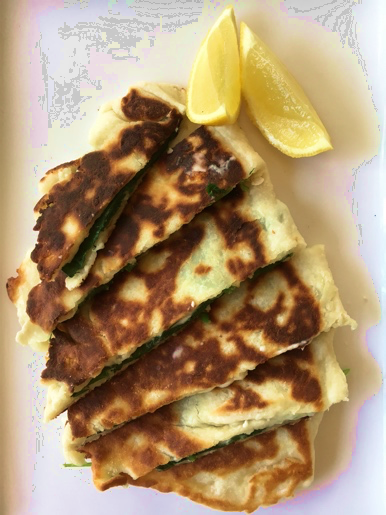 Spinach gozleme made with yogurt and flour dough, served lemon. EZEC 2019Make spinach gozlemeHarvest garden produce – pick chard, silver beet, spinach, lemonsView the recipe – activate prior knowledge, discuss the provenance of gozleme and share personal experiences and recipes.Read and analyse the recipe – students identify the nutritional value. Demonstrate mixing and preparing the dough and filling – note the changes in the mixture. Note – the dough can be used immediately instead of letting it stand. (It is also good dough for pizza bases.)Prepare the dough and filling – students take turns to mix, form and roll the dough. Press it flat if no rolling pins. They follow the recipe to fill and fold the dough, making one gozleme between two students.Cook gozleme on the barbecue or frying pan – an adult cooks the gozleme or nominates students to cook under close supervision.Eat gozleme – students plate up their gozleme, adding lemon wedges. They photograph their product, eat it mindfully then write a recipe review, commenting on ease of making, nutrition and flavours. Compost organic waste – put spinach waste in compost bin or worm farm. Feed gozleme scraps to the school’s chooks.Gozleme, 9KitchenKitchen equipmentGozleme ingredients – self-raising flour, plain yogurt, salt, baby spinach or similar, fetta cheese, lemonsBarbecue or electric frying panStage 3 Teaching and learningResourcesSyllabus outcomesScience and technologyST3-2DP-T plans and uses materials, tools and equipment to develop solutions for a need or opportunity ST3-4LW-S examines how the environment affects the growth, survival and adaptation of living things ST3-5LW-T explains how food and fibre are produced sustainably in managed environments for health and nutrition EnglishEN3-3A uses an integrated range of skills, strategies and knowledge to read, view and comprehend a wide range of texts in different media and technologiesLearning intentionFor students to:outline the principles of hydroponics for food productiondescribe how managing an environment can influence plant growth and improve sustainability.Outside garden activitiesCare for the garden Observe changes in plant growth.Gently remove any weeds from the garden.Fertilise the plants using worm tea from the school’s worm farm. Manage pest species sustainably.Observe changes in wicking beds and potato crates.Record observations, procedures and results in garden journals.Kids Grow munch and crunch garden, KidsGrow KidsCookGardening toolsGarden journals Indoor and outdoor learning spaces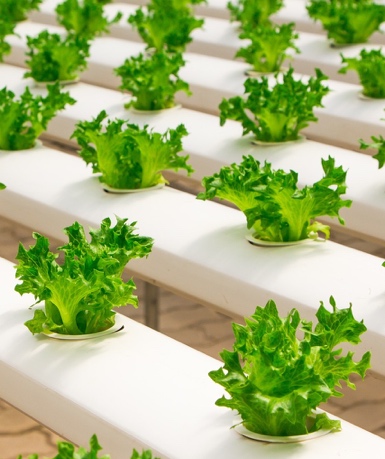 Hydroponic lettuces. Pixabay. CC0Explore hydroponic and aquaponic farmingDefine ‘hydroponics’ and ‘aquaponics’. View the videos and website – students identify the physical conditions that are controlled in a hydroponic farm environment, why, how and the effects. They compare hydroponic farming to vegetable gardening and farming in soil.Determine the sustainably benefits of hydroponic farming – students create concept maps that list the environmental, economic and social benefits as stated in the videos and website (considering bias).Create a cause and effect chart – from their gardening experiences, students list the physical conditions and management strategies needed for optimal plant growth, such as water, nutrients, sunlight, support, pest management, weed management, pollination. They state the way each is controlled in hydroponic farming and the effects of the controls on plant quality, growth and harvest. Futuristic farm, 9 News Perth (2:30)WaterSmart Farms: Hok Lam – Hydroponic truss tomatoes, NSW DPI Agriculture (2:30)Hydro Produce – our story (website)Background informationHydroponics – a system in which plants are grown with water and nutrients but without soil.Aquaponics – a system that combines aquaculture (aquatic animal farming) with hydroponics – usually aquaculture waste as nutrients for hydroponics.Stage 3 Teaching and learningResourcesSyllabus outcomesScience and technologyST3-2DP-T plans and uses materials, tools and equipment to develop solutions for a need or opportunity PDHPEPD3-7 proposes and implements actions and protective strategies that promote health, safety, wellbeing and physically active spaces EnglishEN3-1A communicates effectively for a variety of audiences and purposes using increasingly challenging topics, ideas, issues and language forms and features Learning intentionFor students to:mindfully photograph plant close-ups or create botanical drawings reflect on sustainable management strategies in the garden work collaboratively to plan a recipe for a healthy salad.Outside garden activities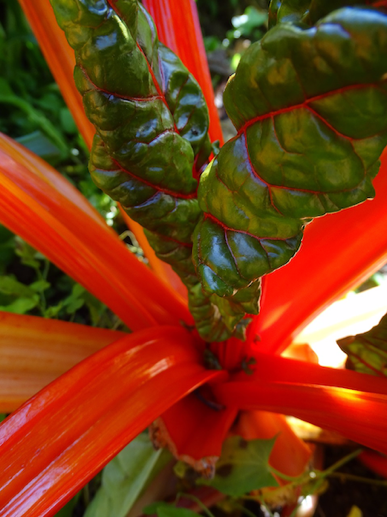 Artistic photograph of chard. Max Pixel. CC0Care for the garden Water each plant with a watering can and observe changes.Gently remove any weeds from the garden.Manage pest species sustainably. List plants that will soon be ready to harvest.Record observations in garden journals. Enjoy and reflect on the gardenSit still – students find their own spot in the garden and sit still and silently for about five minutes, listening to sounds and reflecting on their gardening experiences and how they feel when in the garden.Photograph or draw – students take artistic close-up photographs or draw botanical drawings of plants, work quietly and mindfully. Compose a reflective text – students write a reflection in a placemat chart that explains how kitchen gardening promotes sustainability, healthy eating, physical activity and emotional wellbeing.Kids Grow munch and crunch garden, KidsGrow KidsCookGardening toolsGarden journals Botanical drawings of vegetablesCamera devicesDrawing materialsIndoor and outdoor learning spacesPlan and design a healthy salad Display the list of plants that will be ready to harvest and can be used in a healthy salad.Define the design task and criteria – to make a healthy vegetarian salad to share using harvested garden produce and other ingredients. Research recipes – working in teams, students research recipes for preparing a healthy and nutritious salad. They consider rainbow eating and refer to the Australian guide to healthy eating.Plan healthy salads – students select or modify a recipe and justify choices to the teacher. They list ingredients and allocate tasks, including bringing supplementary ingredients to school. Australian guide to healthy eating, Healthy Kids AssociationSalads, Healthy Food GuideStage 3 Teaching and learningResourcesSyllabus outcomesScience and technologyST3-2DP-T plans and uses materials, tools and equipment to develop solutions for a need or opportunity PDHPEPD3-7 proposes and implements actions and protective strategies that promote health, safety, wellbeing and physically active spaces MathematicsMA3-1WM describes and represents mathematical situations in a variety of ways using mathematical terminology and some conventions EnglishEN3-1A communicates effectively for a variety of audiences and purposes using increasingly challenging topics, ideas, issues and language forms and featuresLearning intentionFor students to:harvest the produce they grew in the garden, wicking beds and potato crateswork collaboratively and use food technologies to produce saladswrite a review of the salad they produced.Outside garden activitiesHarvest garden produce and test potatoesHarvest potatoes. Count, weigh and photograph the harvest from each soil type. Compare results to predictions and account for differences.Draw conclusions on soil type and potato growth.Harvest produce from the garden and wicking beds.Collect seeds, remove old plants and add to compost.Remove and store plant labels.Mulch the garden for the holiday period.Arrange a plan for garden care over holidays.Kids Grow munch and crunch garden, KidsGrow KidsCookGardening toolsGarden journals Bags for seedsFood preparation area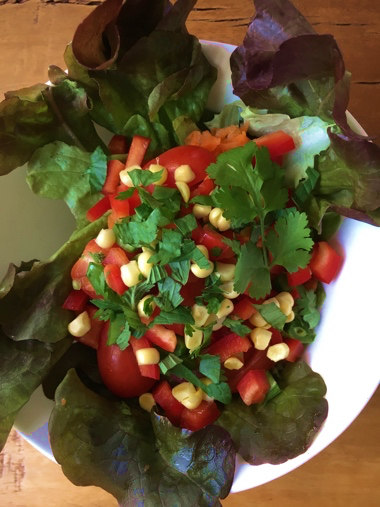 A colourful healthy salad. EZEC 2019Make a healthy saladHarvest garden herbs – pick herbs to add to salads.Prepare salad ingredients – students work in teams to gently tear leaves, cut and slice salad vegetables under supervision and prepare salad dressing, demonstrating safe and hygienic food technologies.Make potato salad – students help prepare a potato salad to share.Present food – students plate their salad so that it has visual appeal and take an Instagram-style square photograph of it.Share the salads – students taste a variety of salads, eating mindfully. Compost organic waste – put waste in compost bin or worm farm.Review the salads – students write brief reviews on their salad, add hashtags to their photographs and print and display them in the room.Potato salad, Healthy Food GuideKitchen equipmentHarvested garden produceHarvested potatoes (cooked and cooled) Food preparation and servingEatingHygiene and clean-up10 wooden spoons2 sets salad servers3 pairs of tongs3 pairs scissors1 spatula1 egg flip1 rolling pin1 serving spoon1 grater1 juicer1 whisk10 mixing bowls with measurements10 measuring cup sets3 chopping boards3 non-slip mats for chopping boards3 large mixing bowls 1 salad spinner30 small plates30 small bowls – approximately 1 cup in volume30 clear drinking cups – glass or clear plastic30 sets of metal cutlery – knives, forks, spoons1 hand wash 1 washing up detergent2 rolls of paper towel2 washing up cloths or sponges2 washing up bowls – washing and rinsing – if no sink1 dish drainer6 tea towels1 bucket for organic waste